Copyright: https://koningsfan.nl/
© Willemijn VendrigBron: http://www.kungahuset.se/Communiqué over de wijziging van het Zweedse Koninklijk Huis 
7 oktober 2019

Zijne Majesteit Koning Carl XVI Gustaf heeft besloten tot wijzigingen in Het Koninklijk Huis. Het doel van deze wijzigingen is om vast te stellen welke leden van de Koninklijke Familie naar verwachting officiële taken uitvoeren die zijn toegewezen aan het staatshoofd of die verband houden met de functie van het staatshoofd.

Zijne Majesteit Koning Carl XVI Gustaf heeft besloten dat de kinderen van Hare Koninklijke Hoogheden Prins Carl Philip en Prinses Sofia, en de kinderen van Hare Koninklijke Hoogheid Prinses Madeleine en de heer Christopher O'Neill geen lid meer zullen zijn van het Zweedse Koninklijk Huis.

Prins Alexander, Prins Gabriel, Prinses Leonore, Prins Nicolas en Prinses Adrienne blijven lid van de koninklijke familie. Ze zullen echter niet langer genieten van de stijl van Koninklijk Hoogheid en in de toekomst wordt niet verwacht dat ze taken van het staatshoofd uitvoeren. 

Prins Alexander (Hertog van Södermanland), Prins Gabriel (Hertog van Dalarna), Prinses Leonore (Hertogin van Gotland), Prins Nicolas (Hertog van Ångermanland) en Prinses Adrienne (Hertogin van Blekinge) behouden hun titels van Prins/Prinses en Hertog/Hertogin eerder verleend door Zijne Majesteit Koning Carl XVI Gustaf. 

Zijne Majesteit Koning Carl XVI Gustaf en Hare Koninklijke Hoogheid Kroonprinses Victoria zijn, samen met Hare Majesteit Koningin Silvia en Zijne Koninklijke Hoogheid Prins Daniel, de hoogste vertegenwoordigers van Zweden binnen het rijk en tegenover andere staten. Wanneer H.K.H. Prinses Estelle  volwassen is geworden, wordt ook van haar verwacht het land te vertegenwoordigen.

Hunne Koninklijke Hoogheden Prins Carl Philip en Prinses Sofia, en Hare Koninklijke Hoogheid Prinses Madeleine zullen hun werk voortzetten in de non-profit stichtingen en organisaties die zij hebben opgericht of waarbij zij betrokken zijn. Bovendien zullen zij officiële taken uitvoeren in de mate die door Zijne Majesteit Koning Carl XVI Gustaf is bepaald.

Het doel van de beslissing van Koning Carl XVI Gustaf is om de missie van het staatshoofd als vertegenwoordiger van Zweden te verduidelijken en die kring van leden van de koning af te bakenen. Van de familie wordt verwacht dat zij namens het staatshoofd publieke verplichtingen heeft.

De kinderen van Prins Carl Philip en Prinses Sofia en de kinderen van Prinses Madeleine en de heer Christopher O'Neill worden daarbij als meer particulieren beschouwd. Ze zullen niet de beperkingen hebben wat betreft het aannemen van een baan of het zakendoen dat normaal gesproken wordt geassocieerd met Koninklijke personen die Zweden vertegenwoordigen. Het betekent ook dat van hen niet kan worden verwacht dat hun kosten van levensonderhoud in enige mate worden gedekt door subsidies van het Parlement aan Zijne Majesteit Koning Carl XVI Gustaf.

Het Koninklijk Huis omvat Koning Carl XVI Gustaf en Koningin Silvia evenals degenen die zo dichtbij de troon staan en een zodanige positie hebben dat ze de titel Hare Koninklijke Hoogheid of Zijne Koninklijke Hoogheid moeten krijgen. Om historische redenen werd de zuster van Koning Carl XVI Gustaf, H.K.H. Prinses Birgitta, in Het Koninklijk Huis opgenomen.

Het Zweedse Koninklijk Huis bestaat uit: - ZM. Koning Carl XVI Gustaf (1946)- H.M. Koningin Silvia (1943)- H.K.H. Kroonprinses Victoria (1977)- H.K.H. Prins Daniel (1973)- H.K.H. Prinses Estelle (2012)- H.K.H. Prins Oscar (2016)- H.K.H. Prins Carl Philip (1979)- H.K.H. Prinses Sofia (1984)- H.K.H. Prinses Madeleine (1982),gehuwd met Mr Christopher O'Neill (1974)- H.K.H. Prinses Birgitta (1937)

De Koninklijke Familie bestaat uit Het Koninklijk Huis en de andere kleinkinderen en zussen van de koning:

- Prins Alexander (2016)- Prins Gabriel (2017)
- Prins Julian (2021)- Prinses Leonore (2014)- Prins Nicolas (2015)- Prinses Adrienne (2018)
- Prinses Margaret, mevrouw Ambler (1934)
- Prinses Désirée, Barones Silfverschiöld (1938)
- Prinses Christina, mevrouw Magnuson (1943)
- Gravin Marianne Bernadotte van Wisborg (1924), de vrouw van de overleden oom van Koning Carl XVI Gustaf. 

De opvolging volgt de volgorde van opvolging en wordt niet beïnvloed door de beslissing van vandaag. Dit betekent dat Prins Alexander, Prins Gabriel, Prins Julian, Prinses Leonore, Prins Nicolas en Prinses Adrienne als afstammelingen van Koning Carl XVI Gustaf nog steeds juridisch recht hebben op de troon en in die zin een duidelijke band hebben met het staatshoofd, hoewel ze niet langer behoren tot Het Zweedse Koninklijk Huis.Prins Carl Philip en Prinses Sofia over het besluit:7 oktober 2019 kondigde de Koning de beslissing aan dat onze kinderen niet langer de positie van Koninklijke Hoogheid bekleden. We zien dit als positief omdat Alexander en Gabriel vrijere keuzes in het leven zullen hebben.Ze behouden hun Prinsen titels en hun hertogdommen, Södermanland en Dalarna, wat we waarderen en waar we trots op zijn. Onze familie heeft sterke banden met beide landschappen en we blijven ons daar inzetten. We zullen ons blijven richten op onze doelen die ons na aan het hart liggen en we zullen ons daarvoor blijven inzetten. We zullen ook de koning en kroonprinses - ons toekomstige staatshoofd - blijven steunen en deelnemen aan de activiteiten van het koningshuis zoals we dat willen.
Prinses Madeleine over het besluit:
7 oktober 2019 kondigde het Hof aan dat Leonore, Nicolas en Adrienne niet langer tot het Koninklijk Huis zouden behoren, maar deel zouden blijven uitmaken van de Koninklijke Familie. Deze verandering is al lang gepland. Chris en ik vinden het goed dat onze kinderen nu een grotere kans krijgen om hun eigen leven als privépersonen in de toekomst vorm te geven. We waren vereerd toen mijn ouders Leonore een koninklijke titel schonken toen ze bij Estelle kwam als het 2e kleinkind van onze Zweedse koninklijke familie. We hebben er altijd in geloofd onze kinderen de vrijheid te geven om hun toekomst te kiezen, daarom verwelkomen we deze beslissing van harte. Ik zal doorgaan met mijn koninklijke verantwoordelijkheden door mijn ouders en mijn zus te steunen.

Karl X111 van Zweden en NoorwegenKarl wordt geboren op 7 oktober 1748 als zoon van Koning Adolf Frederik van Zweden en Louisa Ulrika van Pruissen.Door zijn positie als de erfgenaam van de troon na zijn oudere broer Gustav, werd hij al vroeg het doelwit om hem als nuttig instrument te gebruiken om hem te gebruiken om tegen zijn broer te zijn. Karl was niet het fijnste kind voor zijn moeder maar zijn vader vond hem zijn favoriete kind.
Nadat zijn broer Koning Gustaf 111 in 1792 werd vermoord was hij vier jaar regent voor de minderjarige Kroonprins Gustav 1V Adolf. De feitelijke regering werd in die jaren gevoerd door zijn vertrouweling baron Gustaf Adolf Reuterholm, die hij benoemde in de Geheime Raad. Reuterholm voerde aanvankelijk hervormingen door zoals meer persvrijheid. Toen dat leidde tot discussies in de Zweedse pers over de verdiensten van de republikeinse grondwetten van Frankrijk en de Verenigde Staten, was het afgelopen met de liberalisatie. Bij de meerderjarigheid van Gustaf 1V Adolf moest Reuterholm naar het buitenland vluchten. Oom Karl trok zich terug op zijn landgoed.

Op 13 maart 1809 zette het Zweedse leger de jonge koning af en benoemde de 60-jarige prins Karl tot regent. Op 6 juni werd hij tot koning uitgeroepen, nadat hij de nieuwe, liberale grondwet had erkend waarin de macht van de koning werd beperkt. Op 4 november 1814 werd hij ook koning van Noorwegen, dat door het Verdrag van Kiel werd losgemaakt van het verslagen Denemarken en in personele unie met Zweden werd verbonden. Dit compenseerde het eerdere verlies van Finland aan Rusland.

Op 7 juli 1774 huwde Karl met Hedwig Elisabeth Charlotte von Holstein-Gottorp
 (22 maart 1759 – 20 juni 1818).
Met haar kreeg hij 2 kinderen:
- Lovisa Hedvig (2 juli 1797 – 2 juli 1797). Carl Adolf, Hertog van Värmland (4 juli 1798 – 10 juli 1798)Bij zijn maîtresse, de hofdame Christina Augusta von Fersen (10 maart 1754 - 8 april 1846), verwekte hij: Carl Axel Löwenhielm (3 november 1772 - 9 juni 1861).Adoptiefkinderen:Christian August van Sleeswijk-Holstein-Sonderburg-Augustenburg (1768-1810) als Karl August de kroonprins van Zweden.Jean Baptist Jules Bernadotte (1763-1844) als Karl X1V Johan, de uiteindelijke koning van Zweden geworden.Karls kinderen waren jong gestorven en de afgezette Gustaf Adolf was met zijn nageslacht over de grens gezet en voor de troon uitgesloten. De Deense prins Christian August van Sleeswijk-Holstein-Sonderburg-Augustenburg (omgedoopt tot Karl August) werd aangewezen als troonopvolger. Baron Reuterholm, die in 1809 uit ballingschap was teruggekeerd, werd niet tot de koning toegelaten.Na de plotse, onverwachte dood van de (Deense) kandidaat-troonopvolger in 1810 nodigde de Zweedse regering de Franse maarschalk Jean-Baptiste Bernadotte uit om als troonopvolger en regent het bewind te voeren. Hij werd als adoptiefzoon door Karel X111 aangenomen. Na Karls dood op 5 februari 1818 besteeg hij als Karl X1V Johan de troon, die tot de dag van vandaag door zijn nakomelingen wordt bezet in Zweden.Karl X1V Johan van Zweden en NoorwegenKarl X1V (Jean-Baptiste Jules Bernadotte) wordt geboren op 26 januari 1763 als zoon van Jean Henri Bernadotte en Jeanne de Saint-Jean. Op 17 augustus 1798 huwt Jean-Baptiste Jules Bernadotte met Bernardine Eugénie Désirée Clary  (8 november 1777 – 17 december 1860). Op 4 juli 1799 werd hun enige kind: Oscar geboren. De naam van Désirée werd Desideria toen zij Koningin van Zweden en Noorwegen werd.Na het werken als leerling een advocaat in Pau, meldde hij zich in 1780 bij de Royal-la-Marine regiment en had de rang van Field Usher in 1789. In 1799, werd Bernadotte aangesteld als de Franse minister van Oorlog, en vijf jaar later als Marshal van Frankrijk. In 1806, Keizer Napoleon 1 noemde hem soeverein vorst van Pontecorvo, en werd hij benoemd tot opvolger van de Zweedse troon van de parlementaire zitting in Örebro in 1810. Dit ook vanwege het feit dat de toenmalige Koning Karl X111 kinderloos was en zijn geadopteerde zoon, Kroonprins Christian August was overleden in 1810.
Karl Johan was nauw betrokken bij het proces dat leidde tot het Verdrag van Kiel in 1814, waaronder Denemarken, dat aan de verliezende kant in de Napoleontische oorlogen was geweest, werd gedwongen om Noorwegen af te staan aan Zweden. In eerste instantie weigerde Noorwegen om het verdrag te accepteren, maar dat moest wijken voor de druk van de grote mogendheden en de superieure militaire macht die Kroonprins Karl Johan zou geven. Hij viel Noorwegen in juli 1814 binnen en onderdrukte de Noorse strijdkrachten. Medio augustus ondertekenden de twee partijen het Verdrag van Moss, waaronder Noorwegen werd verenigd met Zweden. Echter, in tegenstelling tot de vorige unie met Denemarken, dit was een personele unie onder één koning, en Noorwegen nam deel als een onafhankelijke staat met een eigen grondwet.Hoewel Karl Johans aangenomen vader, Koning Karl X111, ook koning werd van Noorwegen, werd hij nooit echt daar gekroond, omdat hij te ziek was om de reis te maken. Hij stierf vier jaar later, en in 1818 volgde Karl Johan hem op als koning van Noorwegen en Zweden. Karl Johan werd gekroond in Noorwegen op 7 september 1818.  Bij kroningen in Zweden droeg de vorst de traditionele, prachtige kroningsjurk. Aangezien Noorwegen een veel minder rijk land was, koos Karl Johan om gekroond te worden in het uniform dat hij droeg als Marshal van Frankrijk, waardoor een er een Noorse traditie ontstond. Alle koningen van Noorwegen sindsdien zijn gekroond of ingewijd in uniform.Karl Johan was nooit erg populair in Noorwegen. Dit is zowel te wijten aan zijn rol in de gebeurtenissen van 1814 en zijn herhaalde pogingen de grondwet te wijzigen om zo de koning meer macht te geven. Na lang genoten van een goede lichamelijke en geestelijke gezondheid, liep hij verwondingen op bij een slag op zijn 81ste verjaardag in 1844. Verder complicaties volgde, en hij stierf op 8 maart 1844 in het Koninklijk Paleis van Stockholm. Zijn zoon Oscar volgde hem op.Oscar 1 van Zweden en NoorwegenOscar (Joseph François Oscar Bernadotte) wordt geboren op 4 juli 1799 als zoon van Jean-Baptiste Jules Bernadotte en Bernardine Eugénie Désirée Clary. Op 22 mei 1823 huwt Oscar met Joséphine of Leuchtenberg, Joséphine Maximilienne Eugénie Napoléone (14 maart 1807 - 7 juni 1876). Josephine en Oscar kregen 5 kinderen: Karl XV van Zweden en Karl 1V van Noorwegen (1826–1872)Prins Gustaf, Hertog van Uppland (1827–1852)Oscar 11 van Zweden en Noorwegen (1829–1907)Prinses Eugenie van Zweden en Noorwegen (1830–1889)Prins August, Hertog van Dalarna (1831–1873)Toen Karl X1V Johan 1818 werd uitgeroepen tot de koning van de dubbelmonarchie, Oscar werd Kroonprins van Zweden en Noorwegen. Na de dood van zijn vader in 1844, nam hij het leiderschap van het land aan. Oscar 1 leest veel en was goed opgeleid. Hij was veel meer liberaal dan zijn vader; sociale en politieke hervormingen werden doorgevoerd tijdens zijn bewind onder meer een humane strafrecht, gelijk erfrecht voor mannen en vrouwen en een nieuwe armoede act. Hij schreef ook een boek ter ondersteuning van een meer goedaardige gevangenis service. Op het gebied van het buitenlands beleid had Karl Johan vriendschappelijke betrekkingen met Rusland gekozen. Zijn zoon Oscar 1 koos ervoor om meer aandacht te besteden aan de betrekkingen met de westerse mogendheden.Oscar toonde wel veel interesse in Noorwegen. Een van de oprichtte instellingen was in Noorwegen de oprichting van de Orde van St. Olav in 1847.Zowel Koning Oscar en Koningin Josephine hadden een grote belangstelling voor kunst, en hebben de basis gelegd voor de mooie collectie van oudere Noorse kunst in het Paleis van Oslo. Ook hebben Oscar en Josephine mee geholpen met de realisatie van de Sint-Olav in Oslo die geopend werd in 1856 in Oslo.Oscar stierf op 7 juni 1876 in het Koninklijk Paleis van Stockholm na een lange periode van ziekte. Oscar werd opgevolgd door zijn zoon Karl XV van Zweden en Karl 1V van Noorwegen.Karl XV van Zweden / Karl 1V van NoorwegenKarl XV (Karl Ludvig Eugen) wordt geboren op 3 mei 1826 als zoon van Joseph François Oscar Bernadotte en Joséphine of Leuchtenberg.Op 19 juni 1850 huwt Karl Ludvig Eugen met Wilhelmina Frederika Alexandrina Anna Louise  (5 augustus 1828). 
In Zweden werd ze Lovisa genoemd. Karl XV en Lovisa kregen twee kinderen:- Louise Josephine Eugenie 31 oktober 1851 – 20 maart 1926), getrouwd met Frederik V111 van Denemarken- Carl Oscar Vilhelm Frederik (14 december 1852- 13 maart 1854)In februari 1854 leed Prins Carl Oscar Vilhelm Frederik aan de mazelen en werd een koud bad voorgeschreven. Dit leidde tot een longontsteking, en de prins stierf toen hij iets meer dan een jaar oud was. Hij is begraven in de Riddarholmskyrkan in Stockholm.Karl XV werd de eerste officier van zijn grootvader, Koning Karl X1V Johan, op de vooravond van de midzomer 1841. Nadat zijn vader de troon besteeg in 1844, werd hij verkozen tot kanselier van de universiteiten van Lund en Uppsala, in overeenstemming met een 18e-eeuwse traditie . In het najaar van 1844 begon hij zijn studie in Uppsala. Tijdens een reis in het buitenland in 1849, bezocht hij de rechtbank in Den Haag.  Dit resulteerde in het huwelijk met Prinses Louise van Nederland.Karl XV was zo down to earth bij het publiek dat hij veel mensen heeft geschokt, maar hij was misschien Zwedens meest populaire monarch aller tijden. Ondanks dit, tijdens zijn bewind verloor hij zo'n groot deel van de werkelijke macht die zijn vader en grootvader had gezwaaid, dat zijn opvolger nooit in staat zou zijn om deze macht te herwinnen.Koning Karl XV stierf op 18 september 1872 zonder een zoon, en werd daarom opgevolgd door zijn broer Oscar 11.Oscar 11 van Zweden en NoorwegenOscar Frederik wordt geboren op 21 januari 1829 als zoon van de Zweedse Koning Oscar 1 en Josefina of Leuchtenberg.Op 6 juni 1857 trouwt hij met Sofia van Nassau-Weilburg, dochter van Hertog Willem van Nassau en Pauline Frederica van Württemberg.Sofia werd geboren op 9 juli 1836 als Sofia Vilhelmina Mariana Henrietta van Nassau-Weilburg.Het paar kreeg 4 kinderen:Gustaf (1858-1950)Oscar (1859-1953)Carl (1861-1951)Eugen (1865-1947)Oscar volgde in 1872 zijn broer Carl XV op als koning van Zweden en Noorwegen. Oscar was de derde van vier broers, in een gezin van vijf broers en zussen. Omdat de oudste broer, koning Karl XV, geen erfgenaam had en de volgende oudste broer, Prins Gustav, was overleden in 1852, werd Karl XV opgevolgd op zijn dood in 1872 door zijn broer Oscar.Oscar 11 bracht meer tijd door in Noorwegen dan een van de andere Bernadottes, en hij sprak en schreef de Noorse taal vloeiend. Hij was een zeer goed gelezen man en werd “Europa's meest verlichte monarch” tijdens zijn leven genoemd. Hij publiceerde een aantal monografieën en boeken onder de naam Oscar Frederik, en na zijn dood werden zijn memoires ook gepubliceerd.Tijdens het bewind van Oscar onderging Zweden een periode van de industrialisatie en de snelle technologische ontwikkeling. In 1905 wilde Noorwegen los van Zweden en werd uiteindelijk los van Zweden. Deze periode wordt ook wel de Oscariaanse Periode genoemd. De Noren werden in toenemende mate ontevreden met hun positie als de ondergeschikte partij in de unie. De eisen voor onafhankelijkheid groeide sterker en werden in toenemende mate gericht op de Koning, die als vertegenwoordiger van de Zweedse belangen werd beschouwd. Op 7 juni 1905 was het een feit dat Noorwegen en Zweden niet meer een dubbelmonarchie waren.Oscar was zeer getalenteerd en goed opgeleid, maar was ook temperamentvol en vluchtig. Zijn verschijning was voornaam en statig. Bitter teleurgesteld over het feit dat Noorwegen los kwam van Zweden in 1905, stierf hij op  8 december 1907.Oscar werd in Zweden opgevolgd door zijn zoon Gustaf V.
In Noorwegen werd Oscar opgevolgd door Koning Haakon V11.Oscar´s vrouw Sofia overleed op 30 december 1913.Gustaf V van ZwedenGustaf V (Oscar Gustaf Adolf) wordt geboren op 16 juni 1858 als oudste zoon van de Zweedse Oscar 11 en Sofia van Nassau-Weilburg.Op 20 september 1881 trad hij in het huwelijk met Victoria van Baden, dochter van Groothertog Frederik 1 van Baden en Prinses Louise van Pruisen.Victoria werd geboren op 7 augustus 1862 als Sophie Marie Victoria van Baden.Gustaf en Victoria kregen 3 kinderen:Gustaf V1 Adolf (1882-1973)Wilhelm (1884-1965)Erik (1889-1918)Na de dood van Oscar 11 van Zweden op 8 december 1907 besteeg Gustaf V de troon en werd Victoria koningin van Zweden. Met een regeerperiode van bijna 43 jaar, was hij de op één na langst regerende monarch in de geschiedenis van Zweden (na Magnus Eriksson) en ook de oudste ooit. Hij was ook de eerste Zweedse koning die niet meer gekroond werd, dat was de gewoonte in Zweden sinds de 13e eeuw. Gustaf V was de laatste monarch die een politieke invloed uit kon oefenen. Zijn hobby’s waren muziek, kunst en sport, en hij was een bekende tennisser onder het pseudoniem heer G. Victoria had grote politieke invloed op haar echtgenoot en hield zich veel bezig met liefdadigheidsinstellingen.Victoria stierf op 4 april 1930.Gustaf V stierf op 29 oktober 1950 en werd opgevolgd door zijn zoon Gustaf V1 Adolf. De begrafenis van Gustaf V in de Riddarholmen Church was de allerlaatste koninklijke begrafenis die daar gehouden werd. Gustaf V1 Adolf van ZwedenOscar Frederik Wilhelm Olaf Gustaf Adolf wordt op 11 november 1882 geboren als zoon van Koning Gustaf V en Victoria van Baden.Op 15 juni 1905 trouwt hij met Prinses Margaret van Groot-Brittannië en Ierland. Prinses Margaret van Groot-Brittannië en Ierland (Margaret Victoria Augusta Charlotte Norah) werd geboren op 15 januari 1882 in Bagshot Park, Surrey, Engeland. Ze was de dochter van Prins Arthur, Hertog van Connaught en Strathearn en Louise Margaret van Pruisen. Haar grootmoeder was Koningin Victoria van Groot-Brittannië. In Zweden werd zij Margareta genoemd.Het paar kreeg 5 kinderen:Kroonprins Gustaf Adolf (1906-1947)Sigvard (1907-2002)Ingrid (1910-2000)Bertil ( 1912-1997)Carl Johan (1916-2012)Margareta raakte geïnteresseerd in tuinkunst en nadat het kroonprinskoppel het gevallen Kasteel Sofiero in het huwelijkscadeau had ontvangen, hebben zij en haar man Gustaf Adolf veel tijd en moeite gestoken in het opnieuw laten bloeien van het park.Margaret was geïnteresseerd in kunst. Zij schilderde zelf en fotografeerde eveneens. Zij was bevriend met Anna Boberg die zij 1905 ontmoette. De twee vrouwen schilderden vaak samen in en rond Stockholm met hun ezels en schildersbenodigdheden. Tijdens de Eerste Wereldoorlog stichtte zij een naaivereniging om het Rode Kruis te ondersteunen, waarmee zij kledingstukken verschafte voor Zweedse soldaten. In 1915 publiceerde zij het boek Vår trädgård på Sofiero (Onze tuin in Sofiero). Twee jaar later schreef zij het boek Från blomstergården (Uit de bloementuin) geïllustreerd met tekeningen en foto's van haar hand. De opbrengst van de boeken kwam ten goede van scholen met kinderverzorgers. In 1917 begon ze met een programma om meisjes te leren het land te bewerken. Ook hielp zij gevangenen in Europa, met name die met de Britse nationaliteit. Zij ging daarbij in tegen haar schoonmoeder, die pro-Duits was.In de winter van 1919-1920, toen de zevenendertigjarige kroonprinses haar zesde kind verwachtte, was ze verschillende keren ziek geweest, waardoor haar krachten minder werden. Kroonprinses Margareta stierf op 1 mei 1920 in het Kasteel van Stockholm.Na de dood van haar hertrouwde Gustaf V1 Adolf op 3 november 1923 met Louise Alexandra Marie Irene Mountbatten (13 juli 1889 – 7 maart 1965), dochter van Louis van Battenberg en Prinses Viktoria von Hessen.Zijn tweede huwelijk bracht op 30 mei 1925 slechts één doodgeboren dochter voort.Tijdens de Eerste Wereldoorlog, was Louise vrijwilligster in het Rode Kruis en diende als een verpleegkundige van maart 1915 tot juli 1917.Door het uitroepen van de Eerste Wereldoorlog nam op 17 juli 1917 de Britse koninklijke familie de achternaam Windsor aan, de naam Battenberg werd verengelst tot Mountbatten. Prinses Louise van Battenberg werd daarmee Lady Louise Mountbatten, die deze naam bleef houden tot haar huwelijk in 1923. Het huwelijk met Gustaf VI Adolf was gelukkig, ondanks het feit dat het paar nooit kinderen had gekregen.Op 29 oktober 1950 werd Gustaf V1 Adolf koning en was hij al behoorlijk op leeftijd toen hij de troon besteeg.
Gustaf VI Adolf was de laatste koning van de traditionele aanduiding Koning van Zweden, de Goten en de Wenden. Gustaf VI Adolf had interesse in archeologie en kunst, en hij was een groot verzamelaar - met name van de Chinese kunst.Op 15 september 1973 stierf Gustaf V1 Adolf na een korte ziekte.Eigenlijk zou zijn zoon: Gustaf Adolf hem opvolgen maar omdat zijn zoon vroeg overleed werd Gustaf V1 Adolf opgevolgd door zijn kleinzoon Carl XV1 Gustaf.Kroonprins Gustaf Adolf van Zweden (was koning als hij niet vroeg overleed)Gustaf Adolf Oscar Frederik Arthur Edmund wordt geboren op 22 april 1906 als oudste zoon van Gustaf V1 Adolf en diens eerste vrouw Margaret van Connaught.

Hij ging van 1918 tot 1924 naar de Lundsberg-school in Värmland en deed in 1925 zijn schoolexamens aan het Koninklijk Paleis van Stockholm. Hij volgde zijn officiersopleiding en studeerde aan de universiteit van Uppsala.
Zijn eretaken en voorzitterschap omvatten het voorzitten van het International Scout Committee, het Zweedse Olympisch Comité, de Zweedse Sportconfederatie en de Zweedse Vereniging voor jacht- en natuurbeheer.De verloving van Gustaf Adolf en Prinses Sibylla van Saksen-Coburg-Gotha werd officieel bekend gemaakt op 16 juni 1932 in kasteel Callenberg bij Coburg.Het echtpaar had een burgerlijk huwelijk op 19 oktober 1932 en een kerkelijk huwelijk op 20 oktober in St Maurice's Church in Coburg. 
Vanaf 1932 woonde het paar in Haga Slott in Solna. Prinses Sibylle Calma Marie Alice Bathildis Feodora is geboren op 18 januari 1908) als dochter van Carl Eduard van Saksen-Coburg-Gotha en Victoria Adelheid van Sleeswijk-Holstein-Sonderburg-Glücksburg. Het paar kreeg 5 kinderen:Margaretha (31 oktober 1934), trouwde met John Ambler (6 juni 1924 – 31 mei 2008) en heeft drie kinderen: Sybilla (1965), Edward (1966) en James (1969).Birgitta (19 januari 1937), trouwde met Johann Georg van Hohenzollern (31 juli 1932 – 2 maart 2016) en heeft drie kinderen: Carl Christian (1962), Désirée (1963) en Hubertus (1966).Désirée (2 juni 1938), trouwde met Niclas Silfverschiöld (31 mei 1934 – 11 april 2017) en heeft drie kinderen : Carl (1965), Christina Louise (1966) en Hélène (1968).Christina (3 augustus 1943), trouwde met Tord Magnuson (7 april 1941) en heeft drie kinderen: Gustaf (1975), Oscar (1977) en Victor (1980).Carl XV1 Gustaf (1946), (30 april 1946), trouwde met Silvia Sommerlath (23 december 1943) en heeft drie kinderen: Kroonprinses Victoria (1977), Carl Philip (1979) en Madeleine (1982).Gustaf Adolf was de opvolger van zijn vader Gustaf V1 Adolf en dus kroonprins.Gustaf Adolf nam deel aan de Olympische Spelen van 1936 met het Zweedse rij team, maar werd gediskwalificeerd toen zijn paard Aida weigerde over het 13e obstakel in het springconcours te springen. De Prins was ook een elite-schermer met sabel en épée. Qua prijzen en prijzen is hij nog steeds verreweg de meest succesvolle koninklijke Zweedse atleet.Gustaf Adolf overleed op 26 januari 1947 na een vliegtuigongeluk, nabij het Deense Kastrup. Daarom werd Gustaf Adolf V1 opgevolgd door Gustaf Adolfs zoon:  Carl XV1 Gustaf.Vanaf 1965, toen Koningin Louise stierf, was zij de first lady van Zweden.
Na een periode van ziekte stierf Sibylla op 28 november 1972, het jaar voordat haar zoon koning van Zweden werd.Koning Carl XV1 Gustaf van Zweden en Koningin Silvia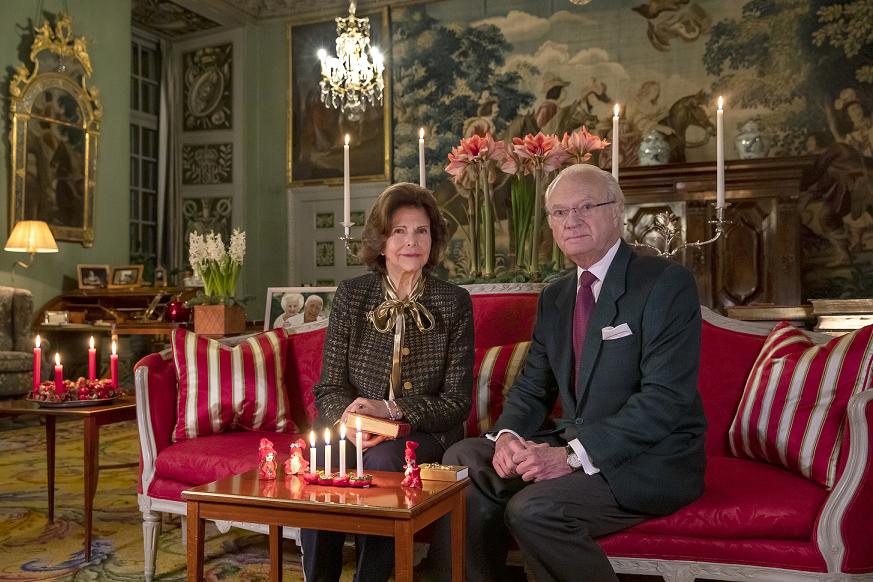 Carl Gustaf Folke Hubertus wordt geboren op 30 april 1946 om 10:20 uur op Haga Slott in de gemeente Solna in de provincie Stockholms län als zoon van Kroonprins Gustaf Adolf en Prinses Sibylla van Saksen-Coburg-Gotha.

Om het nieuws aan te kondigen dat er een troonopvolger was geboren, werden de kanonnen onmiddellijk na de geboorte op alle saluutstations en grotere marineschepen afgevuurd.Minister-president Per Albin Hansson, minister van Buitenlandse Zaken Östen Undén, maarschalk van het rijk Axel Vennersten en Meesteres van de Robes-barones Louise Rålamb hebben na de geboorte een getuigenverklaring ondertekend in Haga Slott.Op een Buitengewone Raad van State diezelfde dag kondigde koning Gustaf V aan dat de pasgeboren troonopvolger Carl Gustaf Folke Hubertus was genoemd en de titel Hertog van Jämtland had gekregen.

Prins Carl Gustaf werd op 7 juni 1946 door aartsbisschop Erling Eidem gedoopt in de Koninklijke Kapel. In verband met de doop werd de Orde van de Serafijnen door zijn overgrootvader aan de jonge prins verleend. Zijn peetouders waren Koning Gustaf V, Kroonprins Gustaf (VI) Adolf, Kroonprins Frederik (IX) en Kroonprinses Ingrid van Denemarken, Kroonprins Olav (V) van Noorwegen, Prinses Juliana der Nederlanden, hertog Karl Edvard van Saksen-Coburg en Gotha, en graaf Folke Bernadotte af Wisborg en zijn zuster gravin Maria Bernadotte af Wisborg.De Koning was de zoon van de troonopvolger Prins Gustaf Adolf en Prinses Sibylla. Zijne Majesteit heeft vier oudere zussen: Prinsessen Margaretha, Birgitta, Désirée en Christina, bekend als 'de Haga Prinsessen'. Ten tijde van de geboorte van de Koning woonde het gezin op Paleis Haga.Erfgenaam Gustaf Adolf (de vader van de Koning, en de oudste zoon van Koning Gustaf VI Adolf) stierf op 26 januari 1947 bij een vliegtuigongeluk op de luchthaven van Kopenhagen.Na zijn dood verhuisde het gezin - Prinses Sibylla, erfgenaam Carl Gustaf en zijn vier zussen - van Haga Slott naar een appartement in het Koninklijk Paleis in Stockholm.Op 29 oktober 1950, bij de dood van Koning Gustaf V en Koning Gustaf VI Adolf's troonsbestijging, werd erfgenaam Carl Gustaf kroonprins van Zweden.
Prinses Sibylla en haar kinderen brachten hun zomers door in Solliden op Öland. In zijn testament had koning Gustaf V Solliden nagelaten aan zijn achterkleinzoon, Prins Carl Gustaf. De koninklijke familie bracht de kerstdagen door in Drottningholm, dat destijds voornamelijk in de winter bewoond werd. De paasvakantie werd doorgebracht met skiën in Dalarna.Als jonge jongen was Scouting een grote interesse van de kroonprins. Hij werd een welpenverkenner (Mowgli genaamd) in 1955 en een verkenner in 1958. Een van zijn eerste officiële taken, toen hij tien was, was zijn deelname aan een Zweeds padvinderskamp.De 7-jarige Kroonprins ging op 1 september 1953 naar de Broms School in Stockholm.Na de 6e klas eindigde de opleiding van de kroonprins aan de Broms School. Op 31 augustus 1959 verhuisde hij naar de Sigtuna Humanistiska Läroverk middelbare school voor zijn middelbare en hogere middelbare studies.In 1962 werd de Kroonprins bevestigd in de Borgholm-kerk op Öland.Op 12 januari 1965, toen de Kroonprins meerderjarig was geworden, zwoer hij de eed van trouw in het bijzijn van de koning en de Riksdag bij de opening van de parlementaire zitting in de staatszaal van het Koninklijk Paleis.De Kroonprins studeerde op 22 april 1966 af van zijn middelbare schoolstudie in de natuurwetenschappen. Hij schreef zijn proefschrift over de belangrijkste voorwaarden voor de regionale differentiatie van de Europese landbouwproductie.In de zomer van 1966 begon de Kroonprins aan zijn militaire opleiding, die begon bij de Royal Navy. Dit omvatte het deelnemen aan een zeiltocht rond de wereld aan boord van de HMS Älvsnabben. Na zijn marine opleiding kreeg de Kroonprins ook de kans om te trainen bij het leger en de luchtmacht. Na zijn studie aan Karlberg had de kroonprins de rang van tweede luitenant bij de drie-armige strijdkrachten bereikt. De Kroonprins voltooide vervolgens de managementcursus van de Zweedse Defensie-universiteit.In 1968 begon de Kroonprins aan een speciaal academisch onderwijsprogramma met cursussen in geschiedenis, sociologie, politieke wetenschappen, financieel recht en economie aan de universiteit van Uppsala. Hij studeerde ook cursussen in nationale economie aan de Universiteit van Stockholm.Naast zijn academische studies kreeg het toekomstige staatshoofd ook speciaal onderwijs over de Zweedse samenleving. De Kroonprins heeft verschillende studiebezoeken afgelegd, onder meer aan de Zweedse Vakbondsfederatie en de Zweedse Werkgeversfederatie, nieuwsredacties, ministeries, banken en industrieën. Om meer inzicht te krijgen in de Zweedse Buitenlandse Dienst, werkte de Kroonprins een periode bij de Zweedse VN-delegatie in New York en bij de Zweedse ambassade in Londen.
Silvia Renate werd geboren in Heidelberg, Duitsland, op 23 december 1943. Zij is de dochter van wijlen directeur Walther Sommerlath en zijn overleden Braziliaanse vrouw Alice Sommerlath, geboren Soares de Toledo.Koningin Silvia heeft drie oudere broers: 
Ralf Sommerlath (1929), Walther Ludwig Sommerlath (1934–2020) en Hans Jörg Sommerlath (1941–2006). Silvia Renate Sommerlath en haar gezin woonden tot 1947 in Heidelberg, toen ze verhuisden naar São Paulo, Brazilië, waar haar vader de Braziliaanse dochteronderneming van Svenska Uddeholm oprichtte en algemeen directeur was. In 1957 keerde het gezin terug naar Düsseldorf, Duitsland, waar haar vader Uddeholm AB leidde tot 1967.In 1963 studeerde juffrouw Sommerlath af aan de Luisenschule-school in Düsseldorf. Van 1965 tot 1969 studeerde ze als tolk aan het Instituut voor Taal en Interpretatie in München, waar ze zich kwalificeerde in het Spaans. Daarna werkte ze op het Argentijnse consulaat in München.Van 1971 tot 1973 werkte Silvia Sommerlath als trainingsmanager voor Olympische gastvrouwen op de Olympische Spelen van 1972 in München, en in 1973 werd ze hoofd van het protocol voor het organisatiecomité voor de Olympische Spelen van 1976 in Innsbruck, Oostenrijk.Het was tijdens de Olympische Spelen van 1972 in München dat Silvia Sommerlath de toenmalige kroonprins van Zweden ontmoette.Op 12 maart 1976 werd officieel de verloving bekend gemaakt van 
Koning Carl XV1 Gustaf en Silvia Sommerlath.Op 19 juni 1976 vond het huwelijk plaats in de Storkyrkan van Stockholm.   
De dienstdoende geestelijken waren aartsbisschop Olof Sundby, Kapelaan van de Koning Hans Åkerhielm en hoogleraar theologie dr. Ernst Sommerlath.Carl Gustaf en Silvia hebben samen 3 kinderen:Kroonprinses Victoria (1977), gehuwd met Daniel Westling (1973).Prins Carl Philip (1979), gehuwd met Sofia Hellqvist (1984).Prinses Madeleine (1982), gehuwd met Christopher O’Neill (1974).De koninklijke familie woonde de eerste jaren in een appartement in het Koninklijk Paleis in Stockholm. In 1982 verhuisden de Koning en Koningin en hun kinderen naar Paleis Drottningholm. Sinds de verhuizing daar, de koninklijke familie is het Koninklijk Paleis blijven gebruiken als hun werkplek.Toen Koning Gustaf VI Adolf op 15 september 1973 stierf in het algemeen ziekenhuis van Helsingborg, werd de Kroonprins op 27-jarige leeftijd koning van Zweden. De ceremonie van de troonsbestijging vond plaats op 19 september. De Koning legde de eed van de koning af in de kabinetsvergaderzaal van het Koninklijk Paleis, in aanwezigheid van de regering.Tijdens zijn ontmoeting met de regering maakte de Koning ook zijn regeringsnaam, zijn regeringstitel en zijn motto bekend."Sinds mijn dierbare voorvader, Koning van Zweden, de Goten en de Wenden Gustaf VI Adolf is overleden, ben ik hem opgevolgd als koning van onze natie. Mijn regeringsnaam zal Carl XVI Gustaf zijn, mijn regeringstitel zal Koning van Zweden zijn en mijn motto zal zijn Voor Zweden – Met de Tijden."De Koning verscheen vervolgens voor de Riksdag, het corps diplomatique en officieel Zweden, voor een ceremonie in de Hall of State waarin hij een toespraak hield ter nagedachtenis aan zijn overleden grootvader van de zilveren troon van Koningin Kristina.Tijdens zijn aanvankelijke tijd als staatshoofd, leidde de Koning niet alleen wekelijkse raden met de regering in overeenstemming met de toenmalige regeringsakte, maar begon hij ook met een lange lijst van bezoeken in Zweden en in het buitenland.Na zijn troonsbestijging toerde de Koning door alle graafschappen van Zweden. Het eerste graafschap dat de koning in maart 1974 bezocht, was Jämtland, het hertogdom dat hem bij zijn geboorte door Koning Gustaf V was toegewezen.Zijn tournee ging vervolgens door in de loop van meerdere jaren, eindigend in 1990.De Koning bracht zijn eerste staatsbezoek in oktober 1974 aan Koning Olav V van Noorwegen. Daarna bezocht hij de andere Scandinavische landen.Als staatshoofd heeft de Koning voornamelijk staatsceremoniële en officiële taken, die worden geregeld door de Zweedse grondwet.De taken van de Koning omvatten het volgende:Opening van de parlementaire zitting. Dit vindt elk jaar plaats in september en markeert het begin van het werkjaar van de Riksdag. De ceremonie vindt plaats in de aula van de Riksdag, waar de Koning ook een toespraak houdt voor de leden van de Riksdag.Voorzitten van raden met de regering. Er zijn verschillende soorten raden. Een regeringswisseling vindt plaats wanneer een nieuwe regering haar taken opneemt. Regelmatig worden er Raden van State gehouden, zodat ministers het staatshoofd en de troonopvolger kunnen informeren over het regeringsbeleid. Wanneer een kind wordt geboren in het Koninklijk Hof, roept de koning ook een raad bijeen om de regering op de hoogte te stellen van de naam en titel van het kind.Voorzitten Adviesraden Buitenlandse Zaken. Een Adviesraad Buitenlandse Zaken is een orgaan voor overleg over het buitenlands beleid tussen de regering en de Riksdag.Uitvoeren van staatsbezoeken. De Koning vertegenwoordigt Zweden bij inkomende en uitgaande staatsbezoeken. Staatsbezoeken worden gebruikt om persoonlijke relaties tussen landen op te bouwen en om de uitwisselingen binnen verschillende gebieden te vergroten. Deze bezoeken worden gepland in overleg met de regering en duiden op goede betrekkingen tussen de betrokken landen.Accreditatie van ambassadeurs. Elk jaar ontvangt de Koning ongeveer 30-40 nieuw benoemde buitenlandse ambassadeurs tijdens formele audiënties. Buitenlandse gezanten worden door het staatshoofd ontvangen tijdens een traditionele ceremonie die bekend staat als een formele audiëntie. Volgens de internationale praktijk kunnen inkomende ambassadeurs formeel niet in een land werken voordat ze hun geloofsbrieven hebben ingediend bij het staatshoofd van het gastland.De Koning is de hoogste vertegenwoordiger van de Zweedse strijdkrachten. Hij is een admiraal van de marine en een generaal van het leger en de luchtmacht. De Koning is ere-commandant van de Life Guards en het Life Regiment Hussars.De Koning is de Grootmeester van de Koninklijke Zweedse Ridderorden.De Koning is lid van de kerk van Zweden.Op 15 september 2013 vierde Carl XV1 Gustaf zijn 40ste regeringsjubileum.Sinds zijn vroege jeugd heeft de Koning een grote interesse in de natuur en buitenactiviteiten. Dit vormde de basis voor zijn lange inzet voor vraagstukken op het gebied van milieu en natuurbehoud.In 1972 woonde de Koning de eerste milieuconferentie van de VN bij, die in Stockholm werd gehouden. In 1992 startte hij een reeks koninklijke milieucolloquia, waarop gedurende 25 jaar onderzoekers, vertegenwoordigers van de industrie en besluitvormers werden uitgenodigd om actuele milieukwesties te bespreken.De Koning heeft een grote interesse in vissen, jagen en wildbehoud. Hij is een fervent jager sinds zijn jeugd, het organiseren van en deelnemen aan de jaarlijkse jacht. Hij erfde een vissershuisje in Forsavan, Västerbotten, van zijn grootvader Koning Gustaf VI Adolf. Sinds 1929 heeft de Koning alle gevangen vis in het huisje gelogd. Deze gegevens worden nu gebruikt in een onderzoeksproject als onderdeel van een initiatief van de Koning over duurzame visserij in de bergen van Västerbotten.

Sinds 1965 pachtte de Koning het landgoed Stenhammar bij Flen in Södermanland. De Koning is persoonlijk betrokken bij de werkzaamheden op het landgoed, waar moderne land- en bosbouw wordt bedreven. De veehouderij van de boerderij is biologisch.Al sinds zijn jeugd is de Koning betrokken bij Scouting en de Scoutingbeweging. De Young Leadership Foundation is opgericht voorafgaand aan de 60ste verjaardag van de Koning, met als doel het bevorderen van training voor jongeren in leiderschapsvaardigheden, gebaseerd op de waarden van de Scout-beweging.Elk jaar reikt de Koning de Compass Rose Scholarship van de Young Leadership Foundation uit aan jongeren die blijk hebben gegeven van moed, consideratie en energie in hun leiderschap.De Koning is eerste erelid van de Swedish Guide and Scout Association, erelid van de Swedish Guide and Scout Council en sinds 1977 erevoorzitter van de World Scout Foundation. Als erevoorzitter is de Koning ook betrokken bij de Baden-Powell Fellowship.De Koning toonde al op jonge leeftijd een grote interesse in auto's en gereedschappen. Op zijn vijfde verjaardag kreeg hij een trapauto, een troffel, stenen, tuingereedschap en een juk met twee emmers. Hij blijft tot op de dag van vandaag geïnteresseerd in autorijden. Tijdens de jaarlijkse Swedish King's Rally op Öland rijdt hij in een Volvo PV 60 uit 1946, die hij op zijn 50ste verjaardag kreeg.De Koning is al sinds zijn jeugd geïnteresseerd in wetenschap en technologie. Sinds 1984 organiseert de Koninklijke Zweedse Academie voor Ingenieurswetenschappen (IVA) op initiatief van de Koning koninklijke technologiemissies, met een focus op wetenschap, technologie en industrie. Zweedse bedrijfsleiders en vertegenwoordigers van agentschappen en onderwijsinstellingen nemen deel aan deze bezoeken, die tot doel hebben nieuwe contacten te leggen die kunnen leiden tot een grotere uitwisseling van ideeën en zaken.De Koning heeft een grote interesse in kunst, met name grafische kunst. Hij verzamelt zilver van Zweedse ontwerpers en kunst van Zweedse kunstenaars en is vooral geïnteresseerd in Sami-ambachten.Muziek is een van de culturele interesses van de Koning en hij gaat graag naar concerten en operavoorstellingen, zowel in Stockholm als in het hele land.De Koning heeft ook een grote interesse in culinaire zaken en is een actief lid van de Gastronomische Academie.Het ondersteunen van Zweedse atleten is belangrijk voor de Koning, die zowel de zomer- als de wintersport volgt en vaak de Olympische Spelen en andere internationale wedstrijden bijwoont.De Koning is zelf ook een fervent wintersporter. Elk jaar bezoeken de Koning en de Koningin hun huisje in Storlien, tussen de bergen van Jämtland, waar ze zowel langlaufen als skiën. De Koning heeft drie keer deelgenomen aan de marathon Vasaloppet-skirace.Tijdens de zomermaanden brengt de Koning graag tijd door in het bos, op het platteland en op het water.Hare Majesteit de Koningin heeft al lang een diepe interesse in humanitaire kwesties. De Koningin heeft erin het bijzonder voor gekozen om de kwetsbaarheid van kinderen en de zorg voor mensen met dementie centraal te stellen.De World Childhood Foundation:In het voorjaar van 1999 nam de Koningin het initiatief tot oprichting van de World Childhood Foundation. De Koningin is erevoorzitter van de Stichting, die tot doel heeft de omstandigheden te verbeteren van kwetsbare kinderen en kinderen die worden blootgesteld aan geweld of seksuele aanvallen. In de loop der jaren heeft de Stichting meer dan 1.200 projecten in 19 verschillende landen ondersteund. Childhood is nu aanwezig in Zweden, Brazilië, Duitsland en de VS.Mentor:In 1994 richtte de Koningin de Mentor Foundation op, nu bekend als Mentor International, die ernaar streeft jongeren een gevoel van eigenwaarde en de kracht te geven om te groeien door middel van mentorschap. Haar visie is een wereld waarin jonge mensen in staat worden gesteld om gezonde beslissingen te nemen en drugsvrij te leven.Meer dan 100.000 jongeren in Zweden hebben deelgenomen aan mentorprogramma's. Naast Zweden is Mentor ook aanwezig in Duitsland, Letland en de VS. Mentor Arabia is de regionale coördinator voor operaties in 22 Arabische landen.De Koningin is voorzitter van Mentor International en erebestuurslid van Mentor Zweden.The Global Child Forum:In 2009 startten de Koning en de Koningin het World Child & Youth Forum, nu bekend als het Global Child Forum. Het forum werkt binnen de industrie om het bewustzijn van kinderrechten te vergroten en om bedrijven te helpen deze perspectieven te integreren in hun activiteiten met behulp van effectieve hulpmiddelen.Queen Silvia's Foundation – Care About the Children:Queen Silvia's Foundation – Care About the Children werd in 2013 opgericht ter gelegenheid van de 70ste verjaardag van de Koningin. De stichting ondersteunt kwetsbare kinderen in Zweden en de rest van de wereld door gevestigde hulporganisaties te helpen met duidelijk omschreven projecten.The Silviahemmet Foundation: Stichting Silviahemmet is in 1996 op initiatief van de Koningin opgericht. De Koningin is voorzitter van het stichtingsbestuur. De Silviahemmet Foundation bevordert onderzoek en onderwijs en werkt samen met Sophiahemmet University College en Karolinska Institutet om assistenten, assistent-verpleegkundigen, verpleegkundigen, ergotherapeuten, fysiotherapeuten en dementieartsen op te leiden. De stichting certificeert ook hele zorgeenheden in de dementiezorg.Fondsen voor onderzoek:De Koningin is voorzitter van het Royal Wedding Fund, dat onderzoek naar sport en bewegen voor jonge gehandicapten ondersteunt.Ze is ook voorzitter van het  Queen Silvia's Jubilee Fund. Het fonds is opgericht in 1993 en ondersteunt onderzoek naar handicaps bij kinderen.Queen Silvia's Foundation for Research and Training werd in 1993 opgericht om wetenschappelijk onderzoek te bevorderen, met name op het gebied van dementie. De koningin zit het bestuur van de stichting voor.In 2014 heeft Koningin Silvia de Duitse Sustainability Award 2015 gekregen. Op 25 november 2014 bezocht koningin Silvia Nederland en werd in audiëntie ontvangen door de bisschop van Roermond Frans Wiertz om de Martin Buber-Plaquette in ontvangst te nemen. Koningin Silvia kreeg de plaquette vanwege haar inzet voor kinderen in uitzichtloze situaties.Op 24 november 2016 ontving Koningin Silvia de Beierse Stifterpreis, voor haar inzet voor ontheemde kinderen.Met een groeiend aantal kleinkinderen brengt de Koningin graag zoveel mogelijk tijd door met haar gezin.De Koningin houdt ook van bloemen en tuinieren. De koninklijke familie brengt een groot deel van de zomer door in hun zomerpaleis Solliden op Öland, waar de Koning en de Koningin betrokken zijn bij het langdurig behoud van het prachtige terrein.De Koningin is geïnteresseerd in podiumkunsten en gaat graag naar het theater, de opera en concerten.Hare Majesteit heeft een grote interesse in geschiedenis en leest graag in haar vrije tijd.De Koningin deelt ook de interesse van de Koning in natuur en buitenactiviteiten. De Koning en Koningin genieten van skiën tijdens hun jaarlijkse bezoeken aan hun huisje in Storlien, Jämtland.De Koningin en andere leden van de koninklijke familie staan de Koning bij in zijn taken als staatshoofd van Zweden. Hare Majesteit vergezelt de Koning vaak op verschillende reizen en bezoeken binnen Zweden, maar ook op staatsbezoeken en officiële bezoeken in het buitenland.De Koningin bezoekt regelmatig verschillende operaties binnen de publieke, private en vrijwilligerssector. Ze opent en neemt deel aan congressen, symposia en officiële evenementen, vaak in verband met haar persoonlijke betrokkenheid bij maatschappelijke vraagstukken.De Koningin is beschermvrouwe van vele organisaties, en is tevens erebestuurslid en erelid van een aantal organisaties en verenigingen. In de loop der jaren heeft de Koningin een aantal prijzen en erkenningen ontvangen voor haar betrokkenheid bij sociale en humanitaire kwesties en heeft ze verschillende eredoctoraten.De Koningin is een lid van de Kerk van Zweden.Naast Zweeds spreekt Hare Majesteit Duits, Engels, Frans, Spaans en Portugees. De Koningin heeft ook gebarentaal gestudeerd.Kroonprinses Victoria en Prins Daniel van Zweden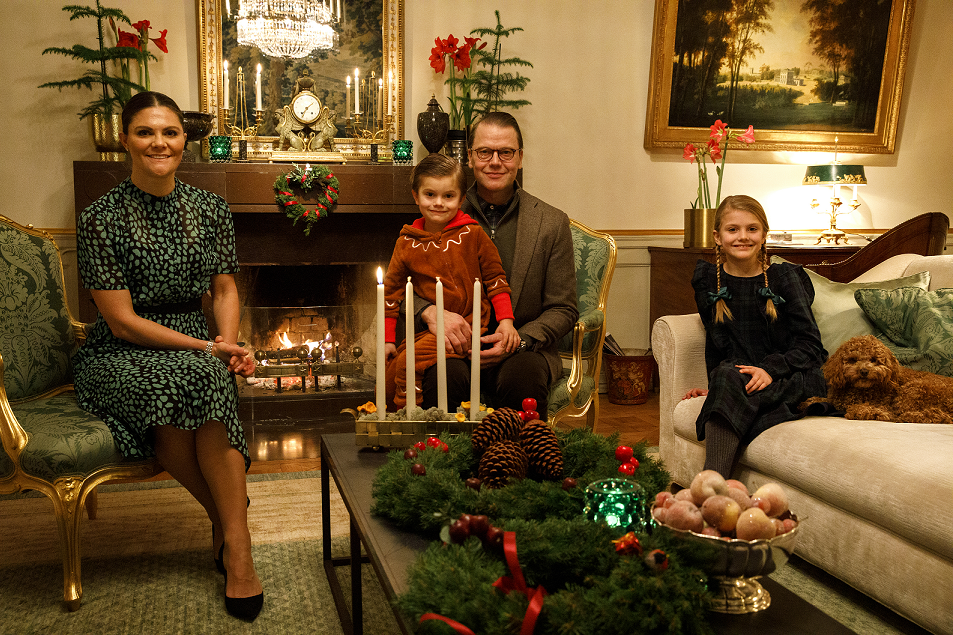 Hare Koninklijke Hoogheid Kroonprinses Victoria Ingrid Alice Désirée van Zweden wordt geboren op 14 juli 1977 om 21:45 uur als eerste kind van Koning Carl XV1 Gustaf en Koningin Silvia in het Karolinska Ziekenhuis in de gemeente Solna in de provincie Stockholms län.Na haar geboorte was de pasgeboren prinses getuige van: Voorzitter van de Riksdag Henry Allard, premier Torbjörn Fälldin, maarschalk van het rijk Gunnar Lagergren en First Lady van het hof gravin Alice Trolle-Wachtmeister.Victoria werd gedoopt in de Slottskyrkan op 27 september 1977 door aartsbisschop Olof Sundby en kreeg de namen Victoria Ingrid Alice Désirée. Haar peetouders zijn: Prinses Beatrix van Nederland, Prinses Desiree, Barones Silfverschiöld, Koning Harald V van Noorwegen en de heer Ralf Sommerlath.Toen de Kroonprinses werd geboren, had Zweden nog steeds een agnatische opvolgingsvolgorde, wat betekent dat alleen mannen de troon konden erven, en daarom werd ze als prinses geboren. Wetgeving  over volledige cognatische opvolging werd geïntroduceerd in 1980, wat betekent dat het oudste kind de troon erft en Prinses Victoria daarmee Kroonprinses van Zweden wordt.Op 9 januari 1980 besloot de Koning de Kroonprinses de titel hertogin van Västergötland te verlenen.De Kroonprinses bracht haar vroege jaren door in het Koninklijk Paleis in Gamla Stan in Stockholm. In 1981 verhuisden de koning en koningin, de kroonprinses en haar pasgeboren broer Prins Carl Philip van het Koninklijk Paleis naar het Drottningholm Palace op Ekerö, net buiten de hoofdstad.De Kroonprinses werd op 14 juli 1995 meerderjarig. Tijdens een ceremonie in de Staatszaal van het Koninklijk Paleis hield de kroonprinses een op tv uitgezonden toespraak waarin ze beloofde altijd trouw te blijven aan de Koning en aan de Riksdag. Diezelfde dag ontving de Kroonprinses het insigne van de Koninklijke Orde van de Serafijnen.In 1982 begon de Kroonprinses de kleuterschool in Västerled Parish.In augustus 1984 begon de Kroonprinses met de eerste klas op de Smedslätt School in Bromma. Ze vervolgde haar lagere school op de Ålsten School. De Kroonprinses begon vervolgens haar middelbare schoolopleiding aan de Carlssons School in Stockholm in 1990.In de zomer van 1992 werd de Kroonprinses bevestigd in de Borgholm-kerk op Öland.De Kroonprinses begon haar hoger secundair onderwijs in 1993 en studeerde natuurwetenschappen en sociale wetenschappen aan de Enskilda Gymnasiet in Stockholm. Drie jaar later, in 1996, studeerde de Kroonprinses af.Na haar middelbare studies te hebben afgerond, verhuisde de Kroonprinses tussen 1996 en 1997 naar Frankrijk om Frans te studeren aan het International Centre of French Studies van de Katholieke Universiteit van het Westen in Angers.In het najaar van 1997 bestudeerde de Kroonprinses een speciaal ontwikkeld programma om een dieper inzicht te krijgen in het werk van de Riksdag en de Zweedse regering.In het voorjaar van 1998 verhuisde de Kroonprinses naar de VS om politieke wetenschappen en geschiedenis te studeren aan de Yale University. Tijdens haar studie in de VS bracht de Kroonprinses ook tijd door met het leren over het werk van de Zweedse ambassade in Washington DC en de permanente vertegenwoordiging van Zweden bij de Verenigde Naties in New York.Toen ze terugkeerde naar Zweden, schreef de Kroonprinses zich in aan de universiteit van Uppsala, waar ze cursussen volgde in conflictoplossing en internationale vredesbevordering.In het voorjaar van 2001 werkte de Kroonprinses samen met het Zweedse voorzitterschap van de Raad van de Europese Unie.Daarna volgde ze twee bijzondere opleidingen. In het najaar van 2001 was de Kroonprinses gevestigd in de regeringskantoren van Zweden, en het volgende voorjaar bracht ze door bij Sida, het Zweedse bureau voor internationale ontwikkelingssamenwerking.In het najaar van 2002 leerde de Kroonprinses het werk van de Swedish Trade Council kennen tijdens een praktijkstage op de Zweedse handelskantoren in Parijs en Berlijn.In 2003 voerde de Kroonprinses een militaire basisopleiding uit in het Swedish Armed Forces International Centre (SWEDINT).Datzelfde jaar rondde ze ook een studie- en werkervaringsprogramma af in de land- en bosbouw.In 2004 reisde de Kroonprinses met officiële Zweedse delegaties naar Saoedi-Arabië en Hongarije. In datzelfde jaar bezocht ze ook VN-organen in Rome en Genève, bracht ze studiebezoeken aan bedrijven in Zweden en zette ze haar officiële engagementen voort.In het najaar van 2004 studeerde de Kroonprinses aan de Zweedse Defensie-universiteit, waar ze zich toelegde op politieke wetenschappen, internationale betrekkingen en conflictoplossing.De buitenlandse reizen van de Kroonprinses namens Zweden werden in 2005 voortgezet, waaronder bezoeken aan Australië, Japan en Turkije. De Kroonprinses bezocht in 2005 ook een aantal hulpprojecten in Bangladesh en Sri Lanka. In het najaar van 2005 verbleef de Kroonprinses een maand op de Zweedse ambassade in Peking.In 2006 en 2007 studeerde de Kroonprinses het diplomatieke programma aan het Zweedse ministerie van Buitenlandse Zaken.De Kroonprinses vervolgde haar studie politieke wetenschappen aan de universiteit van Stockholm in het najaar van 2007 en het voorjaar van 2008. Ze bracht ook een periode door bij de permanente vertegenwoordiging van Zweden bij de EU in Brussel.In het voorjaar van 2009 voltooide de Kroonprinses een bachelordiploma aan de universiteit van Uppsala, met als hoofdvak vredes- en conflictstudies.De Secretaris-generaal van de Verenigde Naties, Dhr. Ban Ki-Moon, heeft Kroonprinses Victoria op  19 januari 2016 benoemd tot lid van de Groep van Pleitbezorgers van de Duurzame Ontwikkelingsdoelstellingen 2030 (Sustainable Development Goals Advocacy Group 2030).Prins Daniel:Olof Daniel Westling werd op 15 september 1973 geboren in het Örebro Regional Hospital in de gemeente Örebro in de provincie Örebro län. Hij is het jongste kind van Olle Westling en Ewa Westling-Westring. De Prins heeft een oudere zus, Anna Westling Söderström.Prins Daniel, toen Olof Daniel Westling genaamd, werd op 19 januari 1974 gedoopt in de Almby Church.De Prins groeide op in Ockelbo in de provincie Gävleborg.Prins Daniel ging naar de Raboschool en de Perslundaschool in Ockelbo.De Prins werd in 1988 bevestigd in de Ockelbo-kerk.Hij voltooide zijn middelbare studies aan de Hammargymnasiet in Sandviken en studeerde af in 1991.Als tiener bracht de Prins veel van zijn zomers door met werken, onder meer in een bejaardentehuis in Ockelbo.Nadat hij zijn middelbare school had afgerond, werkte de Prins opnieuw in de ouderenzorg in Ockelbo in afwachting van zijn militaire dienstplicht.Prins Daniel vervulde zijn militaire dienst bij het Hälsinge Regiment (I 14) in Gävle.Na het voltooien van zijn militaire dienst, werkte de Prins iets meer dan een jaar op een school en recreatiecentrum voor kinderen met speciale behoeften.Prins Daniel verhuisde in 1994 naar Stockholm om te studeren aan de Lillsved Sports Folk High School. Hier studeerde hij van 1994 tot 1996 het leiderschapsprogramma jeugdrecreatie, gericht op sport.Tijdens zijn werk bij het fitnessbedrijf gaf de prins ook les in een cursus voor personal trainers en bodybuildingcoaches.Prins Daniel startte in 1997 zijn eigen bedrijf en werkte als consultant in de fitnessbranche. Daarna runde hij samen met een collega zijn eigen sportschool, Master Training. In 2006 startte de Prins het bedrijf Balance.Prins Daniel volgde tussen 2011 en 2013 verschillende cursussen aan het Karolinska Institutet in Stockholm. Deze studies waren in de vorm van onderwijs in opdracht, en omvatten fysiologie, fysieke activiteit en gezondheid, evenals geriatrie en pathologie.Niertransplantatie Prins Daniel: 
Op 27 mei 2009 heeft Daniel Westling in het Karolinska University Hospital een niertransplantatie ondergaan. De reden is een aangeboren, maar niet erfelijke ziekte, die een verminderde nierfunctie veroorzaakt. De behoefte aan een niertransplantatie was al lang bekend. De operatie werd uitgevoerd zoals gepland zonder complicaties. De nier werd geschonken door Olle Gunnar Westling, de vader van Daniel. Wel moet Prins Daniel de rest van zijn leven medicatie slikken.Huwelijk Victoria en Daniel: Daniel Westling en Kroonprinses Victoria leerden elkaar kennen in 2001. Op 24 februari 2009 is bekend gemaakt door het Zweedse Hof dat Kroonprinses Victoria officieel verloofd is met Daniel Westling.Op 30 mei 2010 zijn Kroonprinses Victoria en de heer Daniel Westling in ondertrouw gegaan in de Royal Chapel (Slottskyrkan) van The Royal Palace of Stockholm (Kungliga Slottet).Op 30 mei 2010 heeft het Zweedse Hof het volgende bekend gemaakt:Zijne Majesteit de Koning heeft besloten dat heer Daniel Westlingna zijn huwelijk met Kroonprinses Victoria, lid zal worden van de Koninklijke Familie en de titel van Prins Daniel, Hertog van Västergötland zal ontvangen en wordt aangesproken met Zijne Koninklijke Hoogheid.Het huwelijk vond plaats op 19 juni 2010 in de Storkyrkan (de Kathedraal van Stockholm) in Stockholm.Kroonprinses Amalia van Nederland, Erfprinses Ingrid-Alexandra van Noorwegen en Erfprins Christian van Denemarken waren drie van de 10 bruidskinderen op het huwelijk van Victoria en Daniel.Kroonprinses Victoria is de peetmoeder van Erfprins Constantine-Alexios van Griekenland, Kroonprinses Catharina-Amalia van Nederland, Erfprinses Ingrid-Alexandra van Noorwegen, Erfprins Christian van Denemarken, Prinses Eléonore van België, Prinses Leonore van Zweden en Prins Alexander van Zweden.Kroonprinses Victoria en Prins Daniel hebben samen 2 kinderen:Estelle Silvia Ewa Mary (23 februari 2012)Oscar Carl Olof (2 maart 2016)Kroonprinses Victoria, Prins Daniel, Prinses Estelle en Prins Oscar wonen op Haga Slott (Haga Palace) in de gemeente Solna in de provincie Stockholms län.Hobby Kroonprinses Victoria:De Kroonprinses besteedt haar vrije tijd graag aan het genieten van de Zweedse natuur en haar veranderende seizoenen. Ze houdt van wandelen en skiën als de gelegenheid zich voordoet. Sinds haar kinderjaren brengt de Kroonprinses haar zomers door op Öland. Deze traditie zet ze nu voort met haar eigen familie.Hobby Prins Daniel:Prins Daniel besteedt zijn vrije tijd graag aan sport en training, waaronder golf, skiën en krachttraining.

De Prins brengt ook graag tijd door in de natuur, jagen of wandelen. In de zomer brengt hij graag tijd door op het water met zijn gezin.Prins Daniel heeft een grote interesse in kunst en cultuur en bezoekt graag galerieën, kunsttentoonstellingen, het theater en concerten.Gezondheid Kroonprinses VictoriaVictoria was 18 toen ze haar ouders begon te ondersteunen in hun werkzaamheden. De druk om dat goed te doen was hoog, omdat ze meer in het publiek verscheen, werd er in de media ook meer over haar uiterlijk geschreven.Die factoren samen zorgden ervoor dat ze anorexia ontwikkelde. In 1996 was Victoria vel over been.In 1997 bracht Victoria anorexia in de aandacht, door ervoor uit te komen dat ze aan een eetstoornis leed. Het nieuws werd gebracht door een woordvoerder, aanleiding waren vele roddels in bladen en kranten. Voorheen was Victoria van plan om aan Uppsala University te gaan studeren. Echter door de enorme aandacht van de media en het publiek werden de plannen gewijzigd. Victoria verhuisde naar de Verenigde Staten, waar ze professionele hulp kreeg en aan de Yale universiteit studeerde. Door deze drastische beslissing kon Victoria een anoniem leven leiden terwijl ze hulp en begeleiding kreeg zonder dat ze zich zorgen hoefde te maken over de media aandacht of dat mensen haar op straat zouden herkennen.In een interview (deel 1 was op 25 mei 2017 en deel 2 op 1 juni 2017) ter gelegenheid van haar 40ste verjaardag sprak Victoria openhartig over haar anorexia en over haar gezin.“Het maakte me zeer angstig,” zegt ze in het interview. “Ik haatte hoe ik eruit zag, wie ik was. Ik, Victoria, bestond niet. Het voelde alsof alles in mijn leven en om me heen door anderen werd bepaald. Het enige wat ik zelf kon bepalen, was wat ik at.” Nadat ze aan Yale studeerde en in therapie ging verbeterde haar situatie: “Professionele hulp krijgen is heel belangrijk voor me geweest. Ik leerde mijn gevoelens onder woorden te brengen, grenzen te stellen en mezelf niet constant tot het uiterste te pushen. Ik moest mezelf leren accepteren en een balans vinden.” Inmiddels gaat het beter met de Kroonprinses, al vertelt ze dat ze het nog weleens moeilijk kan hebben: “Ik zal nooit helemaal tevreden zijn,” zegt ze. “Dat betekent gelukkig ook dat de wil er is om me te ontwikkelen en altijd mijn best te doen.”
Kroonprinses Victoria vindt het soms moeilijk een goede balans te vinden tussen haar gezin en haar werk als troonopvolger van Zweden.
“Kinderen gaan door verschillende fases en dan moet je er voor ze zijn”, zegt Victoria. Victoria heeft het naar eigen zeggen getroffen met Prins Daniel, die ze een “begripvolle echtgenoot” noemt. “We proberen dit echt samen te doen. De kinderen hebben twee ouders.” Victoria zegt dat ze “geen binnen mens” is. “Het buitenleven is belangrijk voor mij. Daar kan ik mijn batterij weer opladen. Ik moet eruit, dat geeft me het gevoel dat ik weer op adem kan komen.”In 2007, op 30 jarige leeftijd heeft Kroonprinses Victoria in een interview onthuld dat bij haar de diagnose prosopagnosie is gesteld, een zeldzame aandoening waardoor patiënten de namen en gelaatstrekken van anderen niet meer kunnen onthouden. In het interview noemde ze het een "groot nadeel" in haar hoedanigheid omdat ze het heel moeilijk vindt om namen en gezichten te onthouden.
Prosopagnosiepatiënten compenseren het gebrek door meer aandacht aan andere kenmerken te besteden. Ze concentreren zich bijvoorbeeld meer op het stemgeluid of richten zich op kleding om mensen te kunnen herkennen. 

Kroonprinses Victoria heeft al eerder in haar leven gesproken over haar worsteling met dyslexie, een leerstoornis waardoor het moeilijk is om te lezen en te schrijven.Werk als Kroonprinses:In overeenstemming met de erfrechtwet van 1979, die op 1 januari 1980 van kracht werd, is Kroonprinses Victoria erfgenaam van de Zweedse troon.De Kroonprinses treedt op als tijdelijk regent als de Koning verhinderd is zijn taken als staatshoofd te vervullen, bijvoorbeeld tijdens buitenlandse bezoeken aan verre of onbereikbare streken.Als troonopvolger bereidt de Kroonprinses zich voor op haar toekomstige rol als staatshoofd en werkt – samen met de Koning – aan het verkrijgen van informatie en diepere kennis over nationale en internationale vraagstukken. De Kroonprinses neemt deel aan raden en de vergaderingen van de Adviesraad voor Buitenlandse Zaken, en aan staatsceremonies zoals inkomende staatsbezoeken, de opening van de parlementaire vergadering en de viering van de nationale feestdag.Haar eigen programma omvat engagementen op het gebied van duurzaamheid, met een focus op klimaat, zee en visserij, evenals crisis- en conflictbeheersing, hulpverlening en internationale vredesbevordering.Samen met Prins Daniël vertegenwoordigt de kroonprinses Zweden in het buitenland tijdens officiële bezoeken, die plaatsvinden in overleg met de regering.De Kroonprinses is een lid van de kerk van Zweden.De Kroonprinses zet zich al lang sterk in voor milieu-, klimaat- en duurzaamheidskwesties. De troonopvolger heeft ook belangstelling voor de gezondheid van jongeren.

Internationale vredesinspanningen:De Kroonprinses zet zich in het bijzonder in voor crisis- en conflictbeheersing, hulpverlening en internationale vredesbevordering. De Kroonprinses heeft meermaals deelgenomen aan VN-initiatieven en conferenties op dit gebied.Klimaat- en duurzaamheidskwesties:Van jongs af aan brengt de Kroonprinses graag tijd door in de natuur. De kroonprinses en haar broers en zussen leerden al vroeg over het belang van het behoud van de natuur en biodiversiteit - kwesties waar ze zich voor blijft inzetten.Ter gelegenheid van haar 40ste verjaardag heeft de Kroonprinses wandelingen gemaakt in alle provincies van Zweden. Deze wandelingen stelden haar in staat om gedurende verschillende seizoenen nieuwe delen van Zweden te ontdekken, de wonderen van de Zweedse natuur te laten zien voor iedereen die in het land woont en werkt, en om het belang van lichaamsbeweging en buitenactiviteiten te benadrukken.De toewijding van de Kroonprinses aan milieu- en klimaatgerelateerde kwesties leidde ertoe dat de toenmalige VN-secretaris-generaal Ban Ki-moon haar aanstelde als een van de 17 pleitbezorgers voor het werk dat betrokken is bij de doelstellingen voor duurzame ontwikkeling van de VN. Sinds 2019 maakt de Kroonprinses deel uit van de alumnigroep waarin ze zich met name bezighoudt met duurzaamheid, de zee en visserij.De toewijding van de Kroonprinses aan de zee en de visserij heeft een sleutelrol gespeeld bij de oprichting van Seafood Business for Ocean Stewardship (SeaBOS), waarin de tien grootste visserij- en schelpdierbedrijven ter wereld samenwerken met de steun van onderzoekers om een duurzamere industrie te realiseren.De gezondheid van kinderen en jongeren:De Kroonprinses zet zich ook sterk in voor de gezondheid en het welzijn van jongeren. Ter gelegenheid van hun huwelijk in 2010 richtte het paar The Crown Princess Couple's Foundation op, die tot doel heeft een goede gezondheid te bevorderen en uitsluiting onder kinderen en jongeren in Zweden tegen te gaan. De ambitie van de stichting is dat alle kinderen de kans moeten krijgen om zich te ontwikkelen tot sterke, veilige individuen met een positieve kijk, ongeacht hun omstandigheden.In 2016 richtte het Kroonprinses Paar Generation Pep op, een initiatief dat werkt vanuit de overtuiging dat alle kinderen en jongeren in Zweden de mogelijkheid en de wens moeten hebben om een actief en gezond leven te leiden.Crown Princess Victoria's Fund is opgericht in 1997 en heeft tot doel kinderen en jongeren met een handicap en/of chronische ziekten een actief leven te geven. Het fonds wordt beheerd door de Swedish Radio Appeal.Officiële taken van Prins Daniel:Prins Daniel assisteert de Kroonprinses in haar rol als erfgenaam van de Zweedse troon. Samen met de Kroonprinses voert de Prins vaak reizen en bezoeken uit.Elk jaar neemt Prins Daniel – samen met andere leden van de koninklijke familie – deel aan de viering van de nationale feestdag van Zweden, de verjaardagen van de Koning en de Kroonprinses, de opening van de parlementaire zitting en de Nobel-festiviteiten.Naast zijn officiële programma's houdt Prins Daniel zich bezig met vraagstukken op het gebied van ondernemerschap en de gezondheid van kinderen en jongeren. Dit gebeurt deels in het kader van The Crown Princess Couple's Foundation, die tot doel heeft uitsluiting tegen te gaan en een goede gezondheid van kinderen en jongeren in Zweden te bevorderen, en deels binnen The Prince Daniel Fellowship en haar ondernemerschapsprogramma. Door deze verbintenissen bezoekt de Prins regelmatig verschillende activiteiten in Zweden en in het buitenland.Prins Daniel is een lid van de Kerk van Zweden.Prins Daniel heeft een grote interesse in vraagstukken op het gebied van de lichamelijke en geestelijke gezondheid van kinderen en jongeren.Met zijn achtergrond als ondernemer is de Prins ook actief betrokken bij ondernemersvraagstukken. De Prins is in de loop van de tijd steeds meer geïnteresseerd geraakt in kunst en cultuur, en de rol die zij spelen in de samenleving.Gezondheid:Het programma van de Prins richt zich op gezondheidskwesties, variërend van orgaandonatie tot gezondheidsgelijkheid. In het Hagapark werd in 2013-2017 Sports Day georganiseerd en jaarlijks wordt Prince Daniel's Race gehouden, beide met als doel kinderen en jongeren te inspireren en aan te moedigen meer te bewegen.Prins Daniel is erevoorzitter van het bestuur van de Swedish Heart-Lung Foundation en heeft zijn naam gegeven aan Prince Daniel's Grant voor veelbelovende jonge onderzoekers. De beurs wordt toegekend voor baanbrekend Zweeds cardiopulmonaal onderzoek dat van groot belang wordt geacht voor patiënten.De Kroonprinses en Prins Daniël hebben in verband met hun huwelijk in 2010 The Crown Princess Couple's Foundation opgericht. Het doel van de stichting is het bestrijden van uitsluiting en het bevorderen van een goede gezondheid van kinderen en jongeren in Zweden. De ambitie van de stichting is dat alle kinderen de kans moeten krijgen om zich te ontwikkelen tot sterke, veilige individuen met een positieve kijk, ongeacht hun omstandigheden.Het Kroonprinses Paar nam het initiatief voor Generation PEP, een non-profitorganisatie die zich inzet voor bewustwording en betrokkenheid bij kwesties die verband houden met de gezondheid van kinderen en jongeren.Ondernemerschap:Prins Daniël zet zich in voor ondernemen en zet zich in om ondernemerschap onder jongeren te bevorderen.Prins Daniel is erebestuurslid van de Koninklijke Zweedse Academie voor Ingenieurswetenschappen (IVA). In samenwerking met IVA lanceerde Prins Daniel in 2013 Prince Daniel's Fellowship en het bijbehorende ondernemersprogramma. Het project omvat Prins Daniel, samen met ondernemers en bedrijfsleiders, die meerdere keren per jaar middelbare scholen, universiteiten en hogescholen bezoekt om jonge mensen te inspireren om ondernemerschap op.De Prins bezoekt ook elk jaar de Zweedse Young Enterprise Championships en is een actief lid van het nationale bestuur van Young Enterprise.Cultuur:Op initiatief van Prins Daniël zijn op Royal Djurgården in Stockholm sculpturententoonstellingen georganiseerd. Princess Estelle's Cultural Foundation is in 2019 opgericht om tijdelijke tentoonstellingen te organiseren en een permanent beeldenpark in Djurgården op te zetten, ten behoeve van bezoekers.Kroonprinses Victoria begint met trainingsprogramma's in de strijdkrachtenIn 2022 zal de Kroonprinses een reeks trainingen volgen binnen de krijgsmacht om haar kennis en begrip van de taken en activiteiten van de krijgsmacht op strategisch, operationeel en hoger tactisch niveau te vergroten.Als troonopvolger blijft de Kroonprinses continu trainen met betrekking tot de verdediging van Zweden, onder meer door bezoeken aan verschillende activiteiten en door trainingen zoals die nu beginnen.In het voorjaar staat in eerste instantie een aantal dagen training en voorlichting op het hoofdkwartier van de krijgsmacht op het opleidingsprogramma. Dit wordt gevolgd door deelname aan de Solbacka-cursus, die wordt georganiseerd door het Swedish National Defense College in samenwerking met de Zweedse strijdkrachten en de Swedish Civil Contingencies Agency. De cursus duurt een week en is met name gericht op senior executives bij overheden, gemeenten en het bedrijfsleven. Het doel van de cursus is om het begrip van het Zweedse veiligheidsbeleid, crisisparaatheid en totale defensie te versterken.Later in het najaar volgt deelname aan een militair-strategische en operationele commando-oefening, evenals trainingen op het gebied van een hoger tactisch commando-niveau bij de respectievelijke staven van de defensietak.Op maandag 14 februari 2022 is Kroonprinses Victoria gestart met een educatief programma binnen de krijgsmacht dat in 2022 zal plaatsvinden.Prins Daniel benoemd tot eredoctor
Prins Daniel is benoemd tot eredoctor aan het Karolinska Institutet. De Prins ontving het eredoctoraat naar aanleiding van een diploma-uitreiking op 29 april 2022 in het stadhuis van Stockholm.

Karolinska Institutet kende Prins Daniel het eredoctoraat toe vanwege zijn langdurige en sterke inzet voor de volksgezondheid. Tijdens de diploma-uitreiking werden ook Soumya Swaminathan, wetenschappelijk directeur van de Wereldgezondheidsorganisatie WHO en professor Shinhiro Takeda tot eredoctoraten benoemd.Prinses Estelle van Zweden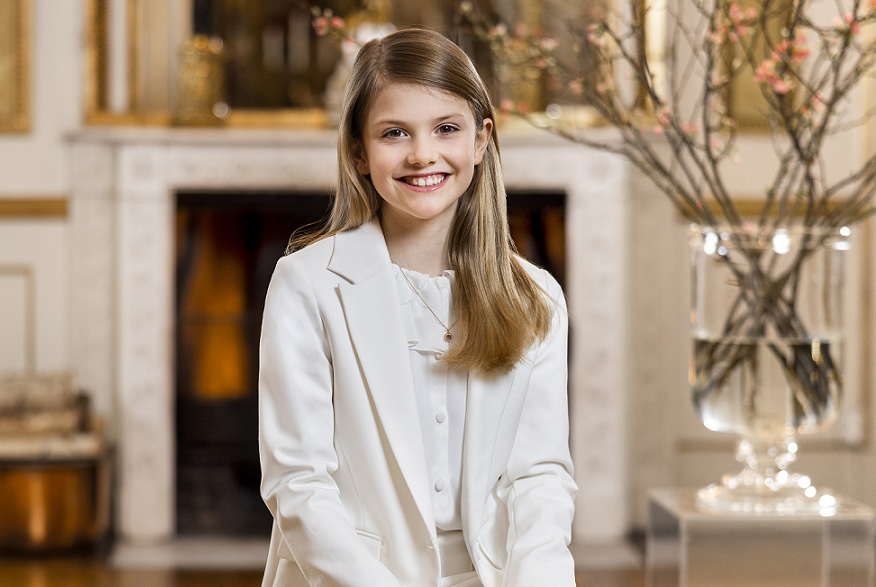 Hare Koninklijke Hoogheid Prinses Estelle Silvia Ewa Mary van Zweden wordt geboren op 23 februari 2012 om 4. 26 uur in het Karolinska Ziekenhuis in de gemeente Solna in de provincie Stockholms län als eerste kind van Kroonprinses Victoria en Prins Daniel van Zweden. Bij de geboorte woog Prinses Estelle 3280 gram en was ze 51 cm lang. Na haar geboorte werden saluutschoten afgevuurd vanuit de Zweedse saluutstations. Omdat de Prinses het eerstgeboren kind was van de troonopvolger, werden er twee saluutschoten van eenentwintig saluutschoten gelost met een minuut ertussen.Spreker Per Westerberg, minister-president Fredrik Reinfeldt, maarschalk van het rijk Svante Lindqvist en juffrouw gravin Alice Trolle-Wachtmeister waren getuige van de pasgeboren prinses tijdens een ceremonie in Haga Slott op de dag na de geboorte.Op vrijdag 24 februari 2012 wordt in een kabinetsvergadering door Koning Carl XVI Gustaf bekend gemaaktdat de Zweedse Prinses door het leven gaat als Estelle Silvia Ewa Mary, met de roepnaam Estelle.Prinses Estelle is tweede in de lijn voor troonsopvolging na haar moeder Kroonprinses Victoria. Estelle heeft de titel Prinses en Hertogin van Östergötland en wordt aangesproken met Hare Koninklijke Hoogheid.Op 22 mei 2012 is Prinses Estelle gedoopt in de Royal Chapel (Slottskyrkan) van The Royal Palace of Stockholm (Kungliga Slottet), het werkpaleis van Koning Carl XV1 Gustaf en Koningin Silvia. Estelle is gedoopt door aartsbisschop Anders Wejryd, bijgestaan door de Kapelaan van de Koning: bisschop emeritus Lars-Göran Lönnermark en de Deken van Stockholm: Åke Bonnier. De peters en meters van Prinses Estelle zijn: Koning Willem-Alexander van Nederland, Kroonprins Haakon van Noorwegen, Kroonprinses Mary van Denemarken,  Prins Carl Philip van Zweden en Anna Westling Söderström.Prinses Estelle is na haar doopplechtigheid door Koning Carl XV1 Gustaf benoemd als Lid van de Orde van de Serafijnen. De orde van de Serafijnen is een Zweedse ridderorde en werd op 27 februari 1748 gesticht door Koning Frederik 1 van Zweden en is een van de meest prestigieuze onderscheidingen ter wereld en wordt vooral aan staatshoofden toegekend.Op 17 mei 2014 heeft Prinses Estelle in Lake Tåkern, één van Noord-Europa's belangrijkste vogelreservaten haar eigen Fairytale Path (Sprookjespad) geopend. Dit Fairytale Path is een doopgeschenk aan Prinses Estelle in haar eigen Hertogdom Östergötland.

Prinses Estelle trad in mei 2014 toe tot de Äventyret-kleuterschool in Danderyd, nabij Stockholm. De kleuterschool volgde educatieve methoden in de buitenlucht om kinderen meer over de natuur te leren.In 2016 ging de Prinses naar de Lilla Kvikkjokk Montessori kleuterschool op Royal Djurgården in Stockholm.In augustus 2018 begon Prinses Estelle met voorschoolse lessen op Campus Manilla op Royal Djurgården, waar ze momenteel haar opleiding voortzet.Prinses Estelle was op 13 juni 2015 bruidsmeisje op het huwelijk van haar oom Prins Carl Philip.Op 2 maart 2016 heeft Prinses Estelle een broertje gekregen: Prins Oscar.The Princess Estelle Cultural Foundation

Op 4 februari 2020 maakte het Zweedse Hof bekend dat er een nieuwe  koninklijke stichting is opgericht: The Princess Estelle Cultural Foundation.

The Princess Estelle Cultural Foundation is in het najaar van 2019 opgericht op initiatief van Kroonprinses Victoria en Prins Daniel. Het doel is om culturele activiteiten in Zweden te promoten. Dit past in een koninklijke traditie in Zweden om cultuur te ondersteunen en de overtuiging dat culturele activiteiten essentieel zijn voor een open, moderne samenleving. Kroonprinses Victoria en Prins Daniel willen dit benadrukken en hun langdurige betrokkenheid bij deze stichting demonstreren.De eerste focus zal liggen op het nastreven en ontwikkelen van het reeds gevestigde sculptuurproject bij Royal Djurgården. Met dit sculptuurproject wil de Stichting hedendaagse kunst beschikbaar stellen, omdat is gebleken dat het ervaren van kunst voordelig kan zijn voor het individu en voor de samenleving als geheel. Onze gedeelde omgeving verrijken met hedendaagse kunst gaat niet alleen over het creëren van tijdloze monumenten, maar ook over inspirerende discussies en het bijdragen aan een betere levenskwaliteit voor iedereen in het langere perspectief.The Princess Estelle Cultural Foundation vertrouwt voor haar activiteiten op particuliere donaties. Een groep particuliere opdrachtgevers heeft royaal de basisfinanciering bijgedragen, waardoor het mogelijk is de Stichting te starten.Het idee voor het beeldhouwproject bij Royal Djurgården ontstond toen Kroonprinses Victoria en Prins Daniel in 2014 beschermheer/vrouw waren van Umeå, culturele hoofdstad van Europa. Een bezoek aan het Umedalens Skulpturpark wakkerde de wens aan om iets soortgelijks in Stockholm te creëren. In 2016–2018 werden sculptuurtentoonstellingen met Tony Cragg, Eva Hild en Jaume Plensa georganiseerd door een privégalerie in samenwerking met de Koninklijke Djurgården-administratie.Vanaf 2020 wordt deze activiteit geleid door The Princess Estelle Cultural Foundation, opgericht in het najaar van 2019. Met dit project wil de Foundation de interesse in hedendaagse kunst in het algemeen stimuleren en de positie van Stockholm als culturele stad in Europa versterken.The Princess Estelle Cultural Foundation ontwikkelt en groeit organisch en dynamisch te midden van de hedendaagse samenleving. De meest directe zorg is de tijdelijke beeldententoonstelling in Royal Djurgården. Het is de bedoeling om dit jaarlijks terugkerende evenement de komende jaren aan te vullen met een permanente tentoonstelling. Idealiter wordt in Stockholm een permanent beeldenpark gecreëerd, een populaire attractie voor zowel Zweedse als internationale bezoekers.Voor meer informatie over de The Princess Estelle Cultural Foundation ga dan naar de officiële website van de The Princess Estelle Cultural Foundation: https://www.preks.se/Het bestuur van de Foundation wordt bijgestaan door een artistieke raad en de organisatie wordt geleid door een uitvoerend directeur.Bestuur van de Stichting en uitvoerend directeurPrins Daniel, initiatiefnemer en bestuurslidElin Annwall, bestuurslidJohan Ericsson, voorzitter van de raadLena Josefsson, bestuurslidStaffan Larsson, gouverneur van de Royal Court en bestuurslidSara Sandström Nilsson, uitvoerend directeurArtistieke RaadRichard Julin, artistiek directeur Accelerator, StockholmIris Müller-Westerman, directeur Moderna Museet in MalmöLars Nittve, voormalig directeur van Tate Modern in Londen, Moderna Museet in Stockholm en M + in Hong KongPrins Oscar van Zweden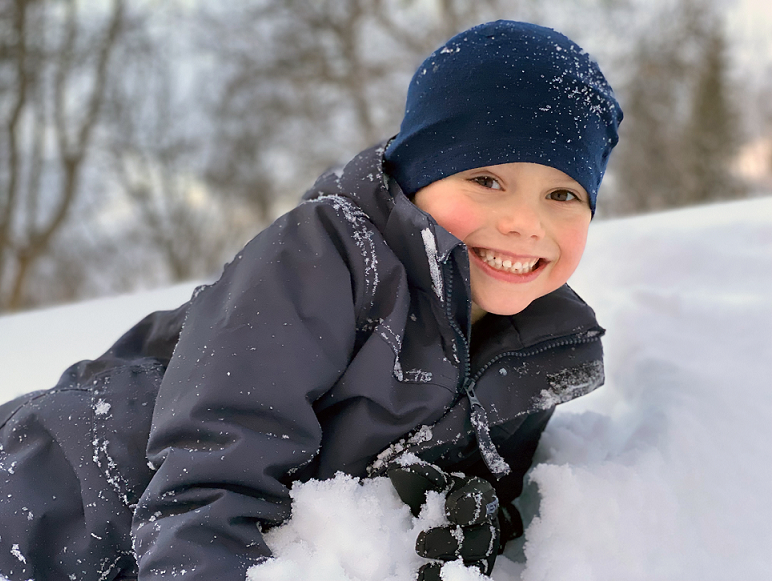 Zijne Koninklijke Hoogheid Prins Oscar Carl Olof van Zweden wordt geboren op 2 maart 2016 om 20.28 uur in het Karolinska Ziekenhuis in de gemeente Solna in de provincie Stockholms län als tweede kind van Kroonprinses Victoria en Prins Daniel van Zweden. Bij de geboorte woog Prins Oscar 3655 gram en was hij 52 cm lang.Na zijn geboorte werden saluutschoten afgevuurd vanuit de saluutstations van Zweden.Spreker Urban Ahlin, minister-president Stefan Löfven, maarschalk van het Rijk Svante Lindqvist en Meesteres van de Robes-barones Kirstine von Blixen-Finecke waren getuige van de pasgeboren prins tijdens een ceremonie in Haga Slott op de dag na de geboorte.Op donderdag 3 maart 2016 wordt in een kabinetsvergadering door Koning Carl XVI Gustaf bekend gemaakt dat de Zweedse Prins door het leven gaat als Oscar Carl Olof, met de roepnaam Oscar.Prins Oscar is derde in de lijn voor troonsopvolging na zijn moeder Kroonprinses Victoria en zijn oudere zusje Prinses Estelle. Oscar heeft de titel Prins en Hertog van Skåne en wordt aangesproken met Zijne Koninklijke Hoogheid.Prins Oscar heeft een ouder zusje Prinses Estelle, geboren op 23 februari 2012.Op 27 mei 2016 is Prins Oscar gedoopt in de Royal Chapel (Slottskyrkan) van The Royal Palace of Stockholm (Kungliga Slottet), het werkpaleis van Koning Carl XVI Gustaf en Koningin Silvia. Oscar is gedoopt door aartsbisschop Antje Jackelén, bijgestaan door de Kapelaan van de Koning: bisschop Johan Dalman en de Pastoor van het Zweedse Hof: Michael Bjerkhagen.
De peters en meters van Prins Oscar zijn: Kroonprins Frederik, Kroonprinses Mette-Marit,  Prinses Madeleine, Oscar Magnuson en Hans Åström.Prins Oscar is na zijn doopplechtigheid door Koning Carl XV1 Gustaf benoemd als Lid van de Orde van de Serafijnen. De orde van de Serafijnen is een Zweedse ridderorde en werd op 27 februari 1748 gesticht door Koning Frederik 1 van Zweden en is een van de meest prestigieuze onderscheidingen ter wereld en wordt vooral aan staatshoofden toegekend.Vanaf het najaar van 2017 gaat Prins Oscar naar de Lilla Kvikkjokk Montessori kleuterschool op Royal Djurgården in Stockholm.Prins Carl Philip en Prinses Sofia van Zweden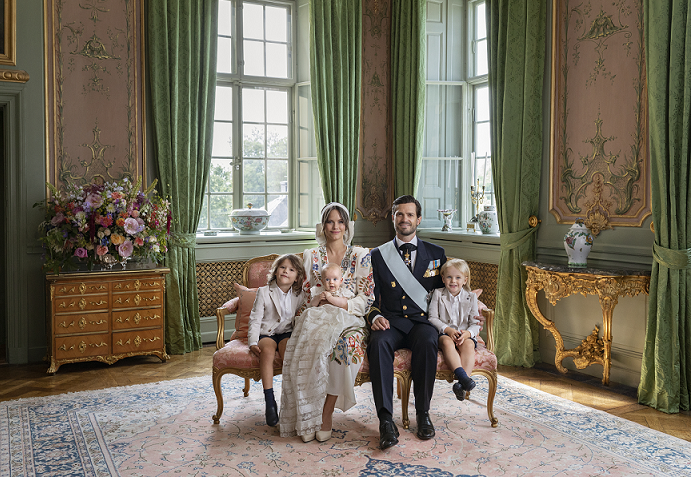 Zijne Koninklijke Hoogheid Prins Carl Philip Edmund Bertil van Zweden wordt geboren op 13 mei 1979 als tweede kind van Koning Carl XV1 Gustaf en Koningin Silvia in het Koninklijk Paleis (Kungliga Slottet) in Stockholm.Na zijn geboorte was de pasgeboren prins getuige van: Voorzitter van de Riksdag Henry Allard, premier Ola Ullsten, maarschalk van het rijk Gunnar Lagergren en First Lady van het hof gravin Alice Trolle-Wachtmeister.Carl Philip werd gedoopt in de Slottskyrkan op 31 augustus 1979 door aartsbisschop Olof Sundby en kreeg de namen Carl Philip Edmund Bertil. De peetouders van Prins Carl Philip zijn: Prins Bertil, Koningin Margrethe 11 van Denemarken, Prinses Birgitta en Prins Leopold van Beieren.De Prins werd geboren in het Koninklijk Paleis in Gamla Stan in Stockholm, waar de Koning en de Koningin destijds woonden. In 1981 verhuisden de Koning en de Koningin, de Kroonprinses en Prins Carl Philip naar het Drottningholm Palace op Ekerö.Toen Prins Carl Philip werd geboren, had Zweden nog steeds een agnatische opvolgingsvolgorde, wat betekent dat alleen mannen de troon konden erven, en daarom werd hij geboren als Zweedse Kroonprins, ook al had hij een oudere zus. Wetgeving over volledige cognatische opvolging werd geïntroduceerd in 1980, wat betekent dat het oudste kind de troon erft, en Prinses Victoria  daardoor Kroonprinses van Zweden werd, terwijl Kroonprins Carl Philip Prins Carl Philip werd.Bij zijn geboorte besloot de Koning Prins Carl Philip de titel Hertog van Värmland te verlenen.Prins Carl Philip is vierde in de lijn voor de Zweedse troonopvolging na Kroonprinses Victoria, Prinses Estelle en Prins Oscar.Prins Carl Philip werd op 13 mei 1997 meerderjarig. Tijdens een ceremonie in de eetzaal van Koningin Lovisa Ulrika in het Koninklijk Paleis werd de Prins gefeliciteerd door de voorzitter van de Riksdag en de regering. De Koning verleende vervolgens het insigne van de Orde van de Serafijnen aan de Prins.
In 1984 begon Prins Carl Philip de kleuterschool in Västerled Parish.In het najaar van 1986 begon de Prins met de eerste klas op de Smedslätt School in Bromma. Hij vervolgde zijn lagere school aan de Ålsten School en begon zijn middelbare schoolopleiding aan de Enskilda Gymnasiet in Stockholm in de herfst van 1992.In de zomer van 1994 werd Prins Carl Philip bevestigd in de abdij van Vadstena na bevestigingsstudies in Medevi Brunn.In de herfst van 1994 begon de Prins te studeren aan de privéschool van Kent in Connecticut, VS, waar hij twee jaar doorbracht.De Prins studeerde de wetenschappelijke bovenbouw aan de Lundsberg School in Värmland. Hij studeerde af in het voorjaar van 1999.Tussen 2004 en 2006 voltooide de Prins twee jaar fulltime studies in grafisch ontwerp aan de Forsberg School in Stockholm voor grafisch ontwerpers, ontwerpers en artdirectors in opleiding.In 2006 vervolgde de Prins zijn ontwerpstudie in de Verenigde Staten, waaronder een stage bij de National Geographic Society in Washington DC.Na zijn studie exposeerde de Prins samen met fotograaf Mattias Klum fotografisch werk in de tentoonstelling A Glimpse of Paradise, die te zien was in het Gustavianum Museum in Uppsala en Waldemarsudde in Stockholm.In het voorjaar van 2007 vervolgde de Prins zijn studie aan de Rhode Island School of Design in de VS.In het najaar van 2007 begon de Prins met zijn studie aan de Swedish Defence University in Stockholm. Hij zette zijn militaire opleiding het volgende voorjaar voort terwijl hij bedrijfskunde studeerde.Prins Carl Philip studeerde in het najaar van 2008 land- en bosbouw en deed werkervaring op onder meer op het landgoed Stenhammar. Van 2009 tot 2012 volgde de Prins een opleiding tot landbouwkundige aan de Zweedse universiteit voor landbouwwetenschappen in Alnarp, Skåne. De Prins behaalde in januari 2012 zijn masterdiploma.In 2012 heeft Carl Philip samen met Oscar Kylberg ontwerpbureau: Bernadotte & Kylberg opgericht, waar hij nog steeds werkt als hij geen officiële koninklijke taken hoeft te verrichten. Bernadotte & Kylberg is een globaal ontwerp bureau met een grote passie voor Zweeds design. Met haar Zweedse erfgoed, Bernadotte & Kylberg ontwerpt zowel industriële als grafische producten met de eindgebruiker in focus. Met een ontwerp filosofie van uniek en tijdloos design en dat jaren meegaat. Bernadotte & Kylberg schept de beste voorwaarden om relevante en persoonlijke producten te ontwerpen. Sinds de oprichting van Bernadotte & Kylberg in 2012, heeft het ontwerp duo al voor vele bekende merken, zowel nationaal als internationaal spullen ontworpen. Zie ook de website: http://www.bernadottekylberg.se/ Na het voltooien van zijn middelbare studies vervulde Prins Carl Philip zijn militaire dienst bij het Vaxholm Amphibious Regiment, waar hij een opleiding tot stuurman volgde.In 2001 en 2002 voltooide de Prins zijn officiersopleiding bij de Zweedse marine.Tijdens zijn opleiding nam hij deel aan een reis met de mijnenlegger HMS Carlskrona. Prins Carl Philip studeerde in december 2002 af als tweede luitenant. In de zomer van 2004 voltooide de Prins zijn opleiding tot luitenant bij de reservetroepen. In december 2007 bereikte hij de rang van kapitein. In 2014 werd de Prins gepromoveerd tot de rang van majoor.Prins Carl Philip dient op het hoofdkwartier van de strijdkrachten tijdens de Corona pandemieSinds half mei 2020 is Prins Carl Philip, reserveofficier met een majoorsgraad, werkzaam op het hoofdkwartier van de strijdkrachten.De Prins bevindt zich in het Operational Command's Command Center, dat de operationele operaties en inspanningen voor alle strijdkrachten aanstuurt en coördineert. Vanuit het commandocentrum ondersteunen en coördineren de strijdkrachten de gemeenschap ook met de covid-19 pandemie.De dienst wordt uitgevoerd op initiatief van de Prins. Prins Carl Philip stelde zich ter beschikking aan de Zweedse strijdkrachten na het bezoek aan het interim-management dat de Prins eerder dit voorjaar namens Koning Carl Gustaf had gemaakt.Hobby Prins Carl PhilipPrins Carl Philip doet sinds 2013 mee aan autoraces.In de winter houdt de Prins van skiën en heeft hij deelgenomen aan de Vasaloppet-marathonrace, het Skejtvasan-evenement en de Stafettvasan-estafette-skirace.De Prins brengt graag tijd door in de natuur. Hij is een fervent jager sinds zijn jeugd en neemt jaarlijks deel aan de jacht.In zijn vrije tijd bezoeken de Prins en zijn gezin graag hun vakantiehuis in Södermanland. Een deel van de zomer wordt traditioneel doorgebracht met de rest van de koninklijke familie in Solliden op Öland.Prinses SofiaPrinses Sofia werd geboren op 6 december 1984 in het Danderyd-ziekenhuis. Ze is het middelste kind van Erik Hellqvist en Marie Hellqvist-Rotman. De Prinses heeft twee zussen: Lina Hellqvist en Sara Hellqvist.Prinses Sofia werd op 26 mei 1985 gedoopt in de Tibble-kerk in Täby.Ze groeide op in Älvdalen in de provincie Dalarna.Prinses Sofia bezocht de Älvdalen Montessorischool en de Älvdalschool. Ze studeerde het hoger secundair kunstprogramma aan het Vansbro Education Centre, met als specialisatie muziek.Tijdens de zomers werkte de Prinses in winkels en fabrieken, en als serveerster. Tijdens haar tienerjaren en als jongvolwassene deed ze vrijwilligerswerk in Zuid-Afrika, Senegal en Ghana.

In 2005 verhuisde de Prinses naar New York, waar ze boekhouding en bedrijfsontwikkeling studeerde aan het New York Institute of English and Business. In de Verenigde Staten studeerde de Prinses ook yoga en kwalificeerde zich als yoga-instructeur.

Na terugkeer in Zweden volgde de Prinses onafhankelijke cursussen aan de Universiteit van Stockholm over mondiale ethiek, kinder- en jeugdstudies, het VN-Verdrag inzake de Rechten van het Kind in theorie en de Zweedse praktijk, en gender en internationale betrekkingen.In 2010 richtten Prinses Sofia en Frida Vesterberg Project Playground op.Prinses Sofia helpt in het Sophiehemmet ziekenhuis tijdens de Corona pandemiePrinses Sofia heeft in april 2020 een korte medische opleiding genoten aan de Sophiahemmet Universiteit om het verzorgend personeel van Sophiahemmet te ontlasten. Sinds 16 april 2020 is de Prinses op een afdeling in het ziekenhuis geplaatst om te helpen met eenvoudigere zorgtaken, schoonmaken en meer.Prinses Sofia volgde de intensieve training samen met ontslagen medewerkers van luchtvaartmaatschappij SAS, die zich nu versterkt op werkplekken waar de behoefte groot is. De Prinses is erevoorzitter van Sophiahemmet.Op 16 april 2020 plaatse Prinses Sofia op hun Instagram:
Vorige week heb ik een medische opleiding gevolgd met specialisatie in gezondheid, zorg en verpleging bij Sophiahemmet.In het kader van de “spoedeisende hulpverlening” ben ik nu geplaatst op een van de zorgafdelingen van het ziekenhuis, waar ik, samen met andere nieuw opgeleide collega’s, het zorgpersoneel ondersteun en ontlast bij diverse taken, waaronder patiëntenzorg en schoonmaak.Sophiahemmet heeft op haar beurt haar middelen ter beschikking gesteld aan de regio Stockholm. Ongeveer 40 medewerkers zijn uitgeleend om te werken op de intensive care van de noodhospitalen. Daarnaast ontlast Sophiahemmet de noodziekenhuizen door operaties te ondersteunen, voornamelijk bij kanker.Ik ben eerder betrokken geweest bij de operaties van Sophiahemmet. Om te kunnen helpen in deze moeilijke tijd geeft enorm veel voldoening. Bedankt!Hobby Prinses Sofia

Gezondheid en beweging zijn belangrijk voor Prinses Sofia. De Prinses houdt van wintersport en skiën. Ze heeft het Tjejvasan-langlaufevenement voor dames en de Staffettvasan-estafetteskiwedstrijd voltooid.De prinselijke familie brengt hun vrije tijd graag door in hun vakantiehuis in Södermanland. Prinses Sofia geniet ook van privébezoeken aan Dalarna, waar ze opgroeide. Een deel van de zomer wordt traditioneel doorgebracht met de rest van de koninklijke familie in Solliden op Öland.Huwelijk Carl Philip en Sofia:Op 27 juni 2014 is bekend gemaakt door het Zweedse Hof dat Prins Carl Philip officieel verloofd is met Sofia Hellqvist.Op 17 mei 2015 zijn Prins Carl Philip en Sofia Hellqvist in ondertrouw gegaan in de  Royal Chapel (Slottskyrkan) van The Royal Palace of Stockholm (Kungliga Slottet).Op 17 mei 2015 heeft het Zweedse Hof het volgende bekend gemaakt:Zijne Majesteit de Koning heeft besloten dat mevrouw Sofia Hellqvist, na haar huwelijk met Prins Carl Philip, lid zal worden van de Koninklijke Familie en de titel van Prinses Sofia, Hertogin van Värmland zal ontvangen
en wordt aangesproken met Hare Koninklijke Hoogheid.Het huwelijk vond plaats op 13 juni 2015 in de Royal Chapel (Slottskyrkan) van The Royal Palace of Stockholm (Kungliga Slottet). Prinses Estelle was één van de vier bruidsmeisjes op het huwelijk van Carl Philip en Sofia.Prins Carl Philip en Prinses Sofia wonen sinds 26 mei 2017 in Villa Solbacken op Djurgården in Stockholm.  Het huis werd in 1930 op het eiland gebouwd en was lang eigendom van Prins Bertil. Prins Bertil woonde er met Prinses Lilian. Prins Carl Philip erfde de villa in 1997. Prinses Lilian bleef er echter wonen tot haar dood in 2013.  Er moest veel aan de villa worden vertimmerd vandaar dat in april 2016 tot 26 mei 2017 Villa Solbacken werd gerenoveerd.Prins Carl Philip en Prinses Sofia hebben samen drie kinderen:- Prins Alexander Erik Hubertus Bertil (19 april 2016)- Prins Gabriel Carl Walther (31 augustus 2017)- Prins Julian Herbert Folke (26 maart 2021)Werk van Prins Carl PhilipPrins Carl Philip voert namens de Koning jaarlijks een aantal officiële opdrachten uit. De Prins heeft een bijzonder nauwe band met Värmland, het hertogdom dat hem bij zijn geboorte door de Koning werd toegewezen, en bezoekt het graafschap vaak – zowel in officiële als persoonlijke hoedanigheid.

Prins Carl Philip neemt ook elk jaar deel aan grote staatsceremonies, zoals Nationale Feestdagen en Veteranendag, en aan grote vieringen binnen het koninklijk hof.Naast zijn officiële programma is Prins Carl Philip ook betrokken bij het werk van The Prince Couple's Foundation, een organisatie die zich bezighoudt met vraagstukken op het gebied van dyslexie en online haat.Sinds 2012 runt de Prins een ontwerpbureau waarin hij fulltime bezig is als hij geen koninklijke taken vervult.Prins Carl Philip is een reserveofficier in het Zweedse amfibische korps en heeft de rang van majoor.Prins Carl Philip is een lid van de Kerk van Zweden.Prins Carl Philip is al lang geïnteresseerd in kunst en design. Hij is ook enthousiast over motorsport en concurreert in de autosport.Prins Carl Philip is al lang geïnteresseerd in kunst en design. Hij is ook enthousiast over motorsport en concurreert in de autosport.

Prince Carl Philip and Princess Sofia’s Foundation
Prince Carl Philip and Princess Sofia's Foundation is opgericht ter gelegenheid van het huwelijk van Prins Carl Philip en Sofia Hellqvist. De Stichting richt zich op vraagstukken die te maken hebben met een veiliger dagelijks online leven voor jongeren en meer respect voor en begrip voor mensen met dyslexie.

Design en kunst: Prins Carl Philip heeft een diepe interesse in kunst, design en industrieel design en is bestuurslid van de Vrienden van het Nationaal Museum. Sinds 2012 runt de Prins samen met een zakenpartner ook een ontwerpbureau.Sport en autosport:De Prins heeft een grote interesse in sport en zijn jaarlijkse programma omvat het bijwonen van het Swedish Sports Gala en de Rally van Zweden. De Prins reikt ook elk jaar de Prins Carl Philip Racing Cup uit aan veelbelovende jonge kartingdeelnemers.Gastronomie:Prins Carl Philip heeft ook een sterke toewijding aan de Zweedse keuken. De Prins is beschermheer van de Zweedse Bocuse d'Or Academie en de Chef van het Jaar award, waarvoor de Prins lid is van de jury.
Officiële taken van Prinses SofiaPrinses Sofia voert elk jaar officiële taken uit namens de Koning. Als hertogin van Värmland deelt Prinses Sofia de nauwe relatie van Prins Carl Philip met het hertogdom en bezoekt ze Värmland regelmatig.De Prinses neemt samen met de rest van de koninklijke familie ook elk jaar deel aan de viering van de nationale feestdag van Zweden, de verjaardagen van de Koning en de Kroonprinses, de Nobel-festiviteiten en andere evenementen.Prinses Sofia nam een aantal jaren geleden het stokje over van Prinses Christina, mevrouw Magnuson als erevoorzitter van Sophiahemmet, en is veel met de organisatie bezig. De Prinses is ook betrokken bij het werk van Prince Carl Philip and Princess Sofia's Foundation, die zich bezighoudt met vraagstukken op het gebied van dyslexie en een veiliger dagelijks online leven voor kinderen en jongeren.Prinses Sofia is ook actief als erevoorzitter van de vzw Project Playground, die zij mede oprichtte.Prinses Sofia is lid van de kerk van Zweden.Prinses Sofia is al lang geïnteresseerd in vraagstukken die te maken hebben met de omstandigheden van kinderen en jongeren. Deze inzet komt tot uiting in het werk van Prince Carl Philip and Princess Sofia's Foundation, waarin de Prinses een actieve rol speelt. De Prinses heeft ook een interesse ontwikkeld voor medische en sociale zorgkwesties.Sophiahemmet:Prinses Sofia is sinds 2016 erevoorzitter van vzw Sophiahemmet en zet zich sterk in voor het werk van het ziekenhuis en haar hogeschool. Tijdens de pandemie in 2020 werkte de Prinses parttime als vrijwilliger in het ziekenhuis, dat al jaren koninklijke banden heeft. Sophiahemmet werd gebouwd door koning Oskar II en koningin Sofia. Overeenkomstig zijn statuten wijst de Koning zijn erevoorzitter aan.Prince Carl Philip and Princess Sofia’s Foundation:Prince Carl Philip and Princess Sofia’s Foundation is opgericht ter gelegenheid van het huwelijk van Prins Carl Philip en Sofia Hellqvist. De Prinses besteedt veel van haar tijd aan de stichting, die zich richt op vraagstukken rondom een veiliger dagelijks online leven voor jongeren en meer respect voor en begrip voor mensen met dyslexie.Op 12 februari 2019 hebben Prins Carl Philip en Prinses Sofia hun handboek "Handboek voor internetouders" gelanceerd. Het handboek moet het gesprek over het online leven tussen kinderen / jongeren en volwassenen vergemakkelijken.Zie ook: https://www.natforaldrar.se/Project Playground:Prinses Sofia is mede-oprichter van Project Playground. De non-profitorganisatie is actief in Zuid-Afrika en Zweden en werkt aan het verbeteren van kansen voor kinderen en jongeren door middel van georganiseerde fysieke activiteit, sport en sociale activiteiten met een focus op het individu. De Prinses is actief als erevoorzitter van Project Playground.Prins Alexander van Zweden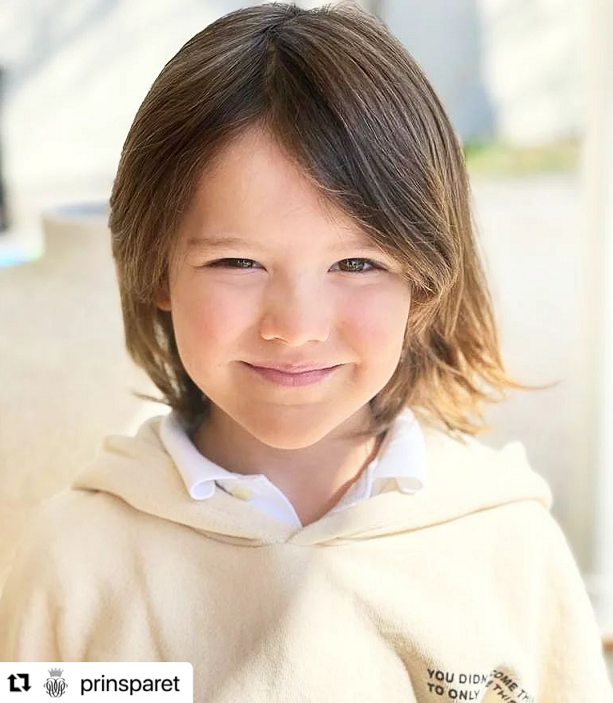 Prins Alexander Erik Hubertus Bertil wordt geboren op 19 april 2016 om 18.25 uur in het Danderyd Ziekenhuis in de gemeente Danderyd in de provincie Stockholms län als eerste kind van Prins Carl Philip en Prinses Sofia van Zweden. Bij de geboorte woog Prins Alexander 3595 gram en was hij 49 cm lang.Prins Alexander is vijfde in de lijn voor de Zweedse troonopvolging na Kroonprinses Victoria, Prinses Estelle, Prins Oscar en zijn vader Prins Carl Philip. Alexander heeft de titel: Prins en Hertog van Södermanland. Op 9 september 2016 is Prins Alexander gedoopt in de Royal Chapel (Slottskyrkan) van Drottningholm Palace (Drottningholms Slott), het woonpaleis van Koning Carl XV1 Gustaf en Koningin Silvia.
Alexander is gedoopt door aartsbisschop Antje Jackelén, bijgestaan door de Kapelaan van de Koning:  bisschop Johan Dalman en de Pastoor van het Zweedse Hof: Michael Bjerkhagen. De peters en meters van Prins Alexander zijn: Kroonprinses Victoria, Lina Frejd,  Victor Magnuson, Jan-Åke Hansson en Cajsa Larsson. Prins Alexander is na zijn doopplechtigheid door Koning Carl XV1 Gustaf benoemd als Lid van de Orde van de Serafijnen.
Op 31 augustus 2017 heeft Prins Alexander een broertje gekregen: Prins Gabriel.
Op 26 maart 2021 heeft Prins Alexander een broertje gekregen: Prins Julian.Prins Gabriel van Zweden 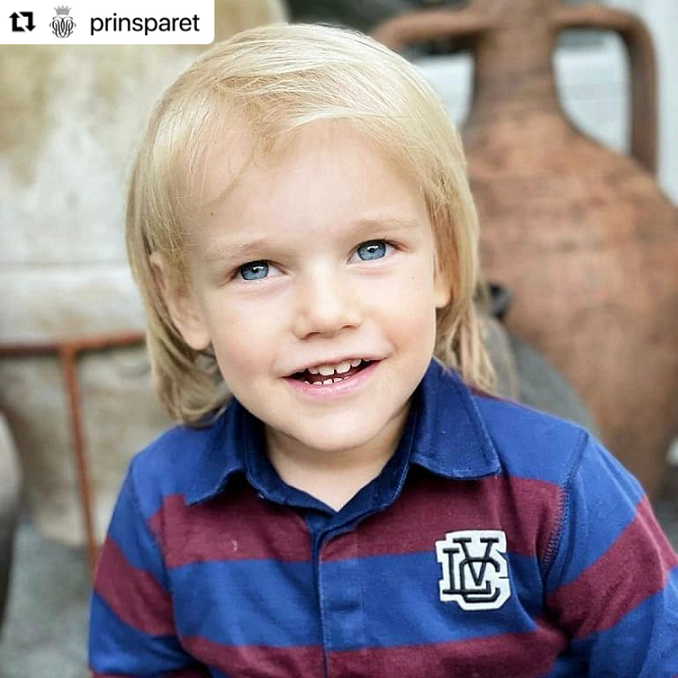 Prins Gabriel Carl Walther wordt geboren op 31 augustus 2017 om 11.24 uur in het Danderyd Ziekenhuis in de gemeente Danderyd in de provincie Stockholms länals tweede kind van Prins Carl Philip en Prinses Sofia van Zweden.Bij de geboorte woog Prins Gabriel 3400 gram en was hij 49 cm lang.Prins Gabriel is zesde in de lijn voor de Zweedse troonopvolging na Kroonprinses Victoria, Prinses Estelle, Prins Oscar, Prins Carl Philip en Prins Alexander.Gabriel heeft de titel: Prins en Hertog van Dalarna.Op 1 december 2017 is Prins Gabriel gedoopt in de Royal Chapel (Slottskyrkan) van Drottningholm Palace (Drottningholms Slott), het woonpaleis van Koning Carl XV1 Gustaf en Koningin Silvia. Gabriel is gedoopt door aartsbisschop Emeritus Anders Wejryd, bijgestaan door de Kapelaan van de Koning:  bisschop Johan Dalman en de Pastoor van het Zweedse Hof: Michael Bjerkhagen. De peters en meters van Prins Gabriel zijn: Prinses Madeleine, Sara Hellqvist, Oscar Kylberg, Carolina Pihl en Thomas de Toledo Sommerlath. Prins Gabriel is na zijn doopplechtigheid door Koning Carl XV1 Gustaf benoemd als Lid van de Orde van de Serafijnen.Prins Gabriel heeft een ouder broertje Prins Alexander, geboren op 19 april 2016.
Op 26 maart 2021 heeft Prins Gabriel een jonger broertje gekregen: Prins Julian.Prins Julian van Zweden

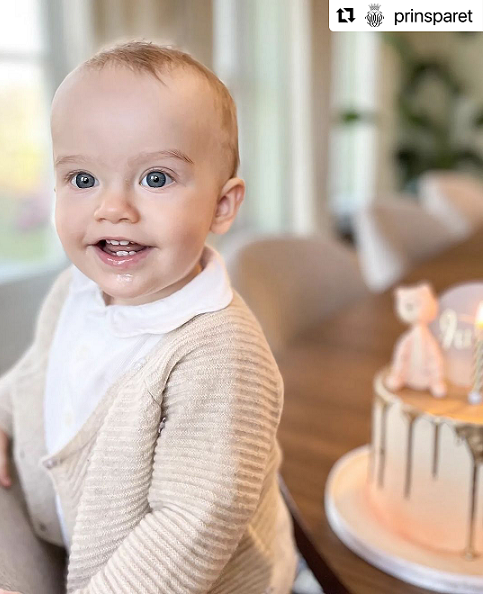 Prins Julian Herbert Folke wordt geboren op 26 maart 2021 om 11.19 uur in het Danderyd Ziekenhuis in de gemeente Danderyd in de provincie Stockholms länals derde kind van Prins Carl Philip en Prinses Sofia van Zweden.Bij de geboorte woog Prins Julian 3220 gram en was hij 49 cm lang.Prins Julian is zevende in de lijn voor de Zweedse troonopvolging na Kroonprinses Victoria, Prinses Estelle, Prins Oscar, Prins Carl Philip, Prins Alexander en Prins Gabriel. Julian heeft de titel: Prins en Hertog van Halland.Op 14 augustus 2021 is Prins Julian gedoopt in de Royal Chapel (Slottskyrkan) van Drottningholm Palace (Drottningholms Slott), het woonpaleis van Koning Carl XV1 Gustaf en Koningin Silvia. Julian is gedoopt door de Kapelaan van de Koning: bisschop Johan Dalman en de Pastoor van het Zweedse Hof: Michael Bjerkhagen. De peters en meters van Prins Julian zijn: Johan Andersson, Stina Andersson, Jacob Högfeldt, Patrick Sommerlath en Frida Vesterberg. Prins Julian is na zijn doopplechtigheid door Koning Carl XV1 Gustaf benoemd als Lid van de Orde van de Serafijnen.Prinses Madeleine van Zweden en Christopher O’Neill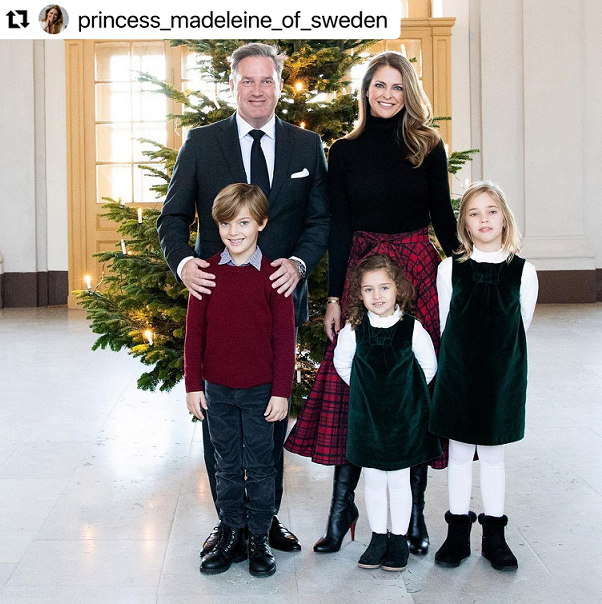 Hare Koninklijke Hoogheid Prinses Madeleine Thérèse Amelie Josephine van Zweden wordt op 10 juni 1982 geboren als derde kind van Koning Carl XV1 Gustaf en Koningin Silvia in het Drottningholm Paleis (Drottningholms Slott) op het eiland Lovön in de gemeente Ekerö in de provincie Stockholms län.Na haar geboorte was de pasgeboren prinses getuige van: Voorzitter van de Riksdag Ingemund Bengtsson, premier Thorbjörn Fälldin, waarnemend maarschalk van het rijk Sten Rudholm en First Lady van het hof gravin Alice Trolle-Wachtmeister.Toen ze werd geboren, besloot de Koning zijn pasgeboren dochter de titel Hertogin van Hälsingland en Gästrikland te geven.Madeleine werd gedoopt in de Slottskyrkan op 31 augustus 1982 door aartsbisschop Olof Sundby en kreeg de namen Madeleine Thérèse Amelie Josephine. De peetouders van Prinses Madeleine zijn: Prinses Benedikte, Prins Andrew von Sachsen-Coburg und Gotha, Prinses Christina, mevrouw Magnuson en de heer Walter L. Sommerlath.Prinses Madeleine is achtste in de lijn voor de Zweedse troonopvolging na Kroonprinses Victoria, Prinses Estelle, Prins Oscar, Prins Carl Philip, Prins Alexander, Prins Gabriel en Prins Julian.Prinses Madeleine werd op 10 juni 2000 meerderjarig. Tijdens een ceremonie in de eetzaal van Koningin Lovisa Ulrika in het Koninklijk Paleis werd de prinses gefeliciteerd door de voorzitter van de Riksdag en de regering. De Koning verleende ook het insigne van de Orde van de Serafijnen aan de Prinses.In 1985 begon Prinses Madeleine aan de kleuterschool in Västerled Parish.In het najaar van 1989 begon de Prinses met de eerste klas op de Smedslätt School in Bromma. Haar lagere school ging verder op de Carlssons School in Stockholm. Daarna ging ze in het najaar van 1995 naar de middelbare school op de Enskilda gymnasiet in Stockholm.In de zomer van 1997 werd Prinses Madeleine bevestigd in de abdij van Vadstena na bevestigingsstudies in Medevi Brunn.In de herfst van 1998 was de Prinses begonnen met haar laatste middelbare schoolstudie aan het Enskilda Gymnasiet in Stockholm, waar ze sociale wetenschappen studeerde. Prinses Madeleine studeerde af in 2001.Na het afronden van haar middelbare studies verhuisde de Prinses in de herfst van 2001 naar Londen voor verdere Engelse taalstudies.In 2002 schreef Prinses Madeleine zich in aan de Universiteit van Stockholm voor een overzichtscursus juridische studies. De jaren daarna studeerde ze kunstgeschiedenis, etnologie en geschiedenis. Prinses Madeleine heeft in de winter van 2006 haar bachelordiploma behaald.Na haar afstuderen liep de Prinses in het voorjaar van 2006 stage bij UNICEF in New York. Dat najaar leerde ze meer over humanitaire vraagstukken door een masteropleiding organisatie en leiderschap te volgen aan de universiteit van Stockholm.De Prinses vervolgde in het voorjaar van 2007 haar masteropleiding aan de School voor Maatschappelijk Werk en voltooide in het najaar een universitaire opleiding kinderpsychologie.Tijdens haar studie werd de Prinses steeds actiever in het werk van de World Childhood Foundation, een door de koningin opgerichte organisatie. Prinses Madeleine reisde samen met Hare Majesteit naar Brazilië om een conferentie bij te wonen over kwesties met betrekking tot seksuele uitbuiting van kinderen.In de Verenigde Staten werkte de Prinses vervolgens op de kantoren van Childhood, onder meer voor projectbezoeken aan verschillende delen van het land. De Prinses hielp ook bij het coördineren van humanitaire inspanningen en projecten, zoals het voorkomen van mensenhandel en seksuele uitbuiting, bewustmakingswerk en fondsenwerving.
Hobby Prinses MadeleineAls de gelegenheid zich voordoet, brengt Prinses Madeleine graag tijd door in Zweden samen met haar man, haar kinderen en de rest van de koninklijke familie.Eerdere verloving

Sinds 11 augustus 2009 was Madeleine officieel verloofd met Jonas Bergström.Op 24 april 2010 is door het Zweedse Hof bekend gemaakt dat de verloving tussen Madeleine en Jonas definitief is verbroken.Christopher O’NeillChristopher Paul O’Neill is geboren op 27 juni 1974 in Londen als zoon van Eva Maria en Paul O’Neill. Christopher heeft het Amerikaanse en Britse staatsburgerschap. Christopher heeft vijf halfzussen: Tatjana, Natascha, Stephanie, Annalisa en Karen. De vader van Christopher, Paul O'Neill, verhuisde in de jaren zestig van de vorige eeuw naar New York om daar het Europese hoofdkantoor van Oppenheimer & Co te vestigen, een in New York gevestigde investeringsbank. Paul O'Neill stierf in december 2004.  Eva Maria O'Neill is bezig met een aantal liefdadigheidsinstellingen met speciale aandacht voor het culturele behoud van Salzburg, Oostenrijk.In Londen gaat Christopher naar de Eaton House School en de Westminster Under School. In 1988 gaat hij naar het Institut auf dem Rosenberg international high school in St. Gallen, Zwitserland waar hij in 1992 een diploma van behaalt.In 1992 begint Christopher aan de Boston University. Tijdens zijn studie werkte hij voor diverse bedrijven in de financiële sector om werkervaring op te doen en inzicht te krijgen in de financiële wereld te krijgen. In 1996 behaald Christopher O'Neill een BA in internationale betrekkingen en een diploma in Business Administration aan de Boston University. Na zijn afstuderen keerde Christopher terug naar het Verenigd Koninkrijk. Daar werkte hij op de afdeling Corporate Business bij NM Rothschild & Sons. Hierna ging hij werken bij VennWorks LLP, een risicokapitaalbedrijf dat zich richtte op investeringen in nieuw opgerichte groeiondernemingen. Bij VennWorks was Christopher verantwoordelijk voor de financiële evaluatie van potentiële investeringen en voor marketing naar institutionele beleggers in Europa en het Midden-Oosten. Het werk betekende dat hij vaak in Europa, de Verenigde Arabische Emiraten en Koeweit was. Na zes jaar in de financiële wereld vervolgde Christopher zijn opleiding via een tweejarig MBA-programma aan de Columbia Business School in New York. Na zijn MBA-afstuderen in 2005 in Columbia, werkte Christopher als financieel analist voor de beleggingsfondsen Steinberg Asset Management en Noster Capital. Daarnaast heeft hij geïnvesteerd in ondernemende bedrijven.Christopher O'Neill werkt als directeur bij Wilton Payments. Het bedrijf is eigendom van zijn zwager John D'Abo en houdt zich bezig met betalingsoplossingen voor grote bedrijven.Hobby ChristopherChristopher houdt van skiën, tennis en golf, muziek, literatuur en de Chelsea Football Club.Huwelijk Madeleine en ChristopherOp 25 oktober 2012 is bekend gemaakt door het Zweedse Hof dat Prinses Madeleine officieel verloofd is met Christopher O’Neill.Het Zweedse Hof heeft laten weten op 17 mei 2013 dat Christopher O'Neill, de echtgenoot van Prinses Madeleine, geen titel ontvangt.Dit is op zijn eigen verzoek en omdat hij niet aan de voorwaarden voldoet om lid te worden van het Zweedse koningshuis. Daarvoor moet hij én de Zweedse nationaliteit hebben én niet actief zijn in zaken. Christopher wil echter zijn Amerikaanse en Britse staatsburgerschap behouden en zakenman blijven. Op 19 mei 2013 zijn Prinses Madeleine en de heer Christopher O’Neill in ondertrouw gegaan in de  Royal Chapel (Slottskyrkan) van The Royal Palace of Stockholm (Kungliga Slottet). Op 8 juni 2013 vond het huwelijk plaats in de Royal Chapel (Slottskyrkan) van  The Royal Palace of Stockholm (Kungliga Slottet).Prinses Madeleine en Christopher O’Neill hebben samen 3 kinderen:-	Prinses Leonore Lilian Maria (20 februari 2014)-	Prins Nicolas Paul Gustaf (15 juni 2015)- Prinses Adrienne Josephine Alice (9 maart 2018)Sinds het najaar van 2018 wonen Prinses Madeleine en Christopher O’Neill in Florida, Verenigde Staten. Het gezin heeft ook nog een appartement in Stockholm voor officiële koninklijke verplichtingen en voor familie aangelegenheden.Officiële taken van Prinses MadeleinePrinses Madeleine woonde de afgelopen jaren met haar gezin in de Verenigde Staten. Omdat ze in het buitenland woont, is het publieksprogramma van de Prinses beperkt.Wanneer de gelegenheid zich voordoet, woont Prinses Madeleine vieringen bij van het Koninklijk Huis in Zweden, evenals andere evenementen zoals bepaald door de Koning.In de Verenigde Staten blijft de Prinses betrokken bij het werk van de World Childhood Foundation en is sinds december 2021 de vice-erevoorzitter van de organisatie.Prinses Madeleine is een lid van de kerk van Zweden. Prinses Madeleine zet haar inzet voor kwetsbare kinderen voort.The World Childhood Foundation:De Prinses is nauw betrokken bij de World Childhood Foundation en neemt deel aan veel van de projecten van de organisatie, zowel in Zweden als in het buitenland. De Prinses is ook lid van de jury van de Childhood Prize. Ze is lid van het bestuur van Childhood Sweden en is erelid van het bestuur van Childhood USA. Sinds december 2021 is de Prinses vice-erevoorzitter van de World Childhood Foundation.The My Special Day Foundation: The My Special Day Foundation is een andere organisatie die de Prinses nauw aan het hart ligt. De stichting zet zich in om de dromen van ernstig zieke kinderen waar te maken en de Prinses is al jaren haar beschermvrouwe.Prinses Madeleine schrijft kinderboekOp 28 januari 2018 maakte het Zweedse Hof het volgende bekend: "Al enkele jaren verlangen we ernaar dat ons boek, Stella en het Geheim, werkelijkheid wordt en we hopen dat het boek kan bijdragen aan gesprekken tussen kinderen en volwassenen over moeilijke kwesties over grenzen, kinderrechten en hoe met deze situaties om te gaan," zegt Prinses Madeleine. Prinses Madeleine debuteert met het kinderboek "Stella en het Geheim". Prinses Madeleine debuteert in haar kinderboek met een thema dat door haar werk met de World Childhood Foundation haar sterk bezighoudt: kinderrechten. Het boek wil alle kinderen de kracht geven om voor zichzelf op te komen en de kennis geven dat het belangrijk is om te vertellen wanneer iets niet goed voelt. Het boek "Stella en het Geheim" gaat over integriteit, zelfrespect en vertrouwen en is gericht op kinderen in het basisonderwijs en hun ouders. Het boek is geschreven in samenwerking met Karini Gustafson-Teixeira en Marie Oskarsson. Prinses Madeleine en Karini Gustafson-Teixeira staan achter het idee en het basisverhaal en hebben samen met Marie Oskarsson het verhaal van Stella ontwikkeld. Illustrator is Stina Lövkvist. "Stella en het Geheim" is uitgegeven door Bonnier Carlsen in samenwerking met de World Childhood Foundation. Karini Gustafson-Teixeira werkt al vele jaren samen met Prinses Madeleine en samen hebben ze het initiatief genomen voor de #EyesWideOpen-campagne van World Childhood Foundations, wiens doel het is om elk jaar het bewustzijn te vergroten van de kinderen die het slachtoffer worden van mensenhandel en seksuele uitbuiting. Marie Oskarsson is een journalist en auteur van meer dan 25 boeken, voornamelijk voor kinderen en jongeren. Ze schrijft vaak over emoties en relaties voor jonge lezers. Stina Lövkvist is een illustrator voor kinderboeken en werkt met series en animaties. Haar beelden zijn vaak druk, kleurrijk en fantasierijk. Bonnier Carlsen - Een boek voor elk kind. Bonnier Carlsen is een van de toonaangevende uitgevers van kinderboeken in Zweden. De ongeveer 120 nieuwe titels per jaar zijn zowel Zweedse originele producties in tekst en beeld, als buitenlandse boeken in vertaling. We publiceren boeken voor kinderen en jongeren van alle leeftijden, met verschillende interesses, behoeften en mogelijkheden. De World Childhood Foundation is een kinderrechtenorganisatie die zich inzet voor de preventie van geweld en seksueel misbruik van kinderen, met de visie dat alle kinderen recht hebben op een jeugd zonder geweld, uitbuiting en seksueel misbruik. In 2019 viert Childhood haar 20 jarig bestaan.Op 4 juni 2019 lanceerde Prinses Madeleine het boek "Stella en het Geheim".
Bij de lancering namen coauteurs Marie Oskarsson, Karini Gustafson-Teixeira en de illustrator Stina Lövkvist ook deel.Op donderdag 23 december 2021 maakte de World Childhood Foundation bekend dat Prinses Madeleine ere-vicevoorzitter van de organisatie wordt. De Koningin richtte Childhood op in 1999 en is erevoorzitter van de organisatie. Prinses Madeleine werkt al vele jaren voor Childhood en is nu door de koningin gevraagd om Vice-erevoorzitter van de organisatie te worden. Dit betekent dat Prinses Madeleine zij aan zij met de Koningin werkt op het gebied van jeugd, wat onderdeel is van de visie die de organisatie heeft ontwikkeld voor haar langetermijnontwikkeling tot het jaar 2030.Prinses Leonore van Zweden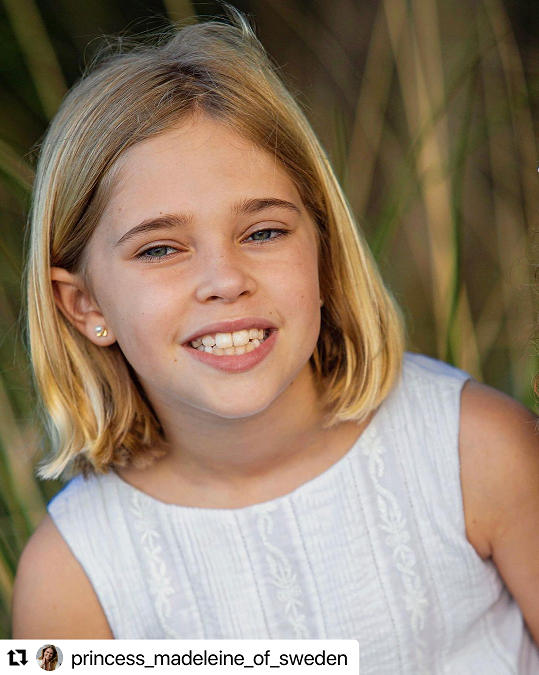 Prinses Leonore Lilian Maria wordt geboren op 20 februari 2014 om 22.41 uur (plaatselijke tijd) in het New York Presbyterian Weill Cornell Medical Center in New York, Verenigde Staten van Amerika als eerste kind van Prinses Madeleine en Christopher O’Neill. Bij de geboorte woog Prinses Leonore 3150 gram en was ze 50 cm lang.Prinses Leonore is negende in de lijn voor de Zweedse troonopvolging na Kroonprinses Victoria, Prinses Estelle, Prins Oscar, Prins Carl Philip, Prins Alexander, Prins Gabriel, Prins Julian en na haar moeder Prinses Madeleine. 
Leonore heeft de titel: Prinses en Hertogin van Gotland.Op 8 juni 2014 is Prinses Leonore gedoopt in de Royal Chapel (Slottskyrkan) van Drottningholm Palace (Drottningholms Slott), het woonpaleis van Koning Carl XV1 Gustaf en Koningin Silvia. Leonore is gedoopt door aartsbisschop Anders Wejryd, bijgestaan ​​door de Kapelaan van de Koning: 
bisschop emeritus Lars-Göran Lönnermark en de Pastoor van het Zweedse Hof: Michael Bjerkhagen.De peters en meters van Prinses Leonore zijn: Kroonprinses Victoria van Zweden, Louise Gottlieb, Patrick Sommerlath, Tatjana d’Abo, Count Ernst Abensperg und Traun en Alice Bamford. Prinses Leonore is na haar doopplechtigheid door Koning Carl XV1 Gustaf benoemd als 
Lid van de Orde van de Serafijnen.Op 15 juni 2015 heeft Prinses Leonore een broertje gekregen: Prins Nicolas.
Op 9 maart 2016 heeft Prinses Leonore een zusje gekregen: Prinses Adrienne.Prins Nicolas van Zweden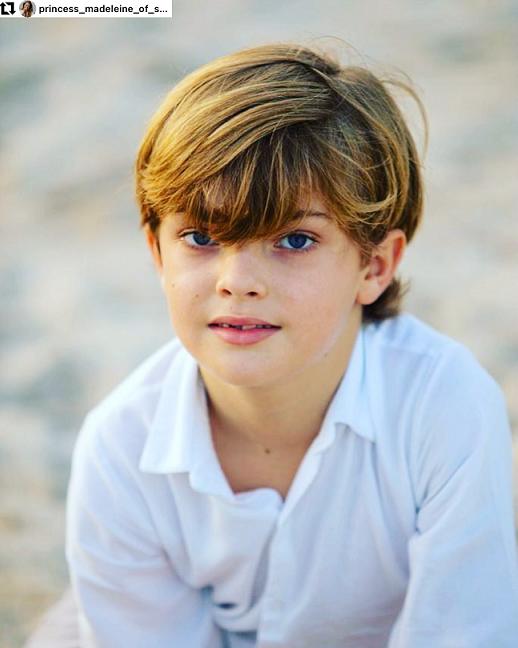  Prins Nicolas Paul Gustaf wordt geboren op 15 juni 2015 om 13.45 uur in het Danderyd Ziekenhuis in de gemeente Danderyd in de provincie Stockholms länals tweede kind van Prinses Madeleine en Christopher O’Neill.Bij de geboorte woog Prins Nicolas 3080 gram en was hij 49 cm lang.Prins Nicolas is tiende in de lijn voor de Zweedse troonopvolging na Kroonprinses Victoria, Prinses Estelle, Prins Oscar, Prins Carl Philip, Prins Alexander, Prins Gabriel, Prins Julian, Prinses Madeleine en zijn oudere zusje Prinses Leonore. Nicholas heeft de titel: Prins en Hertog van Ångermanland.Op 11 oktober 2015 is Prins Nicolas gedoopt in de Royal Chapel (Slottskyrkan) van Drottningholm Palace (Drottningholms Slott), het woonpaleis van Koning Carl XV1 Gustaf en Koningin Silvia. Nicolas is gedoopt door aartsbisschop Antje Jackelén, bijgestaan door de Kapelaan van de Koning: 
bisschop emeritus Lars-Göran Lönnermark en de Pastoor van het Zweedse Hof: Michael Bjerkhagen. De peters en meters van Prins Nicolas zijn: Prins Carl Philip van Zweden,  Countess Natascha Abensperg und Traun, Gustaf Magnuson, Henry d'Abo, Katarina von Horn en Marco Wajselfisz.Prins Nicolas is na zijn doopplechtigheid door Koning Carl XV1 Gustaf benoemd als Lid van de Orde van de Serafijnen.Prins Nicolas heeft een ouder zusje Prinses Leonore, geboren op 20 februari 2014.Prins Nicolas heeft een jonger zusje Prinses Adrienne, geboren op 9 maart 2018.Prinses Adrienne van Zweden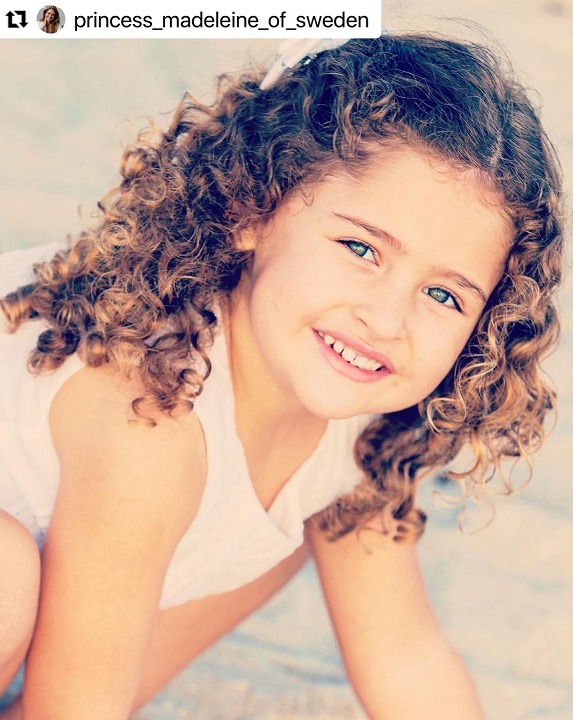 Prinses Adrienne Josephine Alice wordt geboren op 9 maart 2018 om 00.41 uur in het Danderyd Ziekenhuis in de gemeente Danderyd in de provincie Stockholms länals derde kind van Prinses Madeleine en Christopher O’Neill.Bij de geboorte woog Prinses Adrienne 3465 gram en was ze 50 cm lang.Prinses Adrienne is elfde in de lijn voor de Zweedse troonopvolging na Kroonprinses Victoria, Prinses Estelle, Prins Oscar, Prins Carl Philip, Prins Alexander, Prins Gabriel, Prins Julian, Prinses Madeleine, Prinses Leonore en Prins Nicolas. Adrienne heeft de titel: Prinses en Hertogin van Blekinge.Prinses Adrienne heeft een ouder zusje Prinses Leonore (20 februari 2014) en een ouder broertje Prins Nicolas (15 juni 2015). Op 8 juni 2018 is Prinses Adrienne gedoopt in de Royal Chapel (Slottskyrkan) van Drottningholm Palace (Drottningholms Slott), het woonpaleis van Koning Carl XV1 Gustaf en Koningin Silvia. Adrienne is gedoopt door aartsbisschop Antje Jackelén, bijgestaan door de Kapelaan van de Koning: bisschop Johan Dalman en de Pastoor van het Zweedse Hof: Michael Bjerkhagen. De peters en meters van Prinses Adrienne zijn: Anouska d'Abo, Coralie Charriol Paul, Nader Panahpour, Baron Gustav Thott, Charlotte Kreuger Cederlund en Natalie Werner.Prinses Adrienne is na haar doopplechtigheid door Koning Carl XV1 Gustaf benoemd als Lid van de Orde van de Serafijnen.